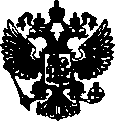 ПРАВИТЕЛЬСТВО РОССИЙСКОЙ ФЕДЕРАЦИИО федеральной целевой программе "Развитие физической культуры и спорта в Российской Федерации на 2016 - 2020 годы"Правительство Российской Федерации постановляет:Утвердить прилагаемую федеральную целевую программу "Развитие физической культуры и спорта в Российской Федерации на 2016 - 2020 годы" (далее - Программа).Министерству экономического развития Российской Федерации и Министерству финансов Российской Федерации при формировании проекта федерального бюджета на соответствующий год и плановый период включать Программу в перечень федеральных целевых программ, подлежащих финансированию за счет средств федерального бюджета.Министерству спорта Российской Федерации осуществить меры, направленные на заключение до 1 января 2016 г. с органами государственной власти субъектов Российской Федерации соглашений об их участии в финансировании мероприятий Программы за счет средств бюджетов субъектов Российской Федерации.Рекомендовать органам исполнительной власти субъектов Российской Федерации при принятии в 2016 - 2020 годах государственных программ субъектов Российской Федерации, содержащих направления по развитию физической культуры и спорта, учитывать положения Программы.ПОСТАНОВЛЕНИЕот 21 января 2015 г. № 30МОСКВА2546415Председатель Правител
Российской Федерац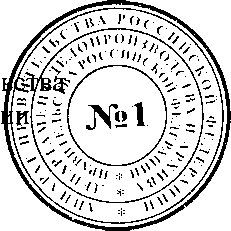 Д.МедведевУТВЕРЖДЕНА постановлением Правительства Российской Федерации от 21 января 2015 г. № 30ФЕДЕРАЛЬНАЯ ЦЕЛЕВАЯ ПРОГРАММА’’Развитие физической культуры и спорта в Российской Федерациина 2016 - 2020 годы”ПАСПОРТфедеральной целевой программы "Развитие физической культуры и спорта в Российской Федерации на 2016 - 2020 годы"НаименованиеПрограммыДата принятия решенияо	разработке ПрограммыГ осударственный заказчик ПрограммыОсновной разработчик ПрограммыЦели и задачи Программыфедеральная целевая программа "Развитие физической культуры и спорта в Российской Федерации на 2016 - 2020 годы"распоряжение Правительства Российской Федерации от 2 января 2014 г. № 2-рМинистерство спорта Российской ФедерацииМинистерство спорта Российской Федерациицелями Программы являются создание условий, обеспечивающих возможность гражданам систематически заниматься физической культурой и спортом, и повышение эффективности подготовки спортсменов в спорте высших достижений. Задачами Программы являются: развитие инфраструктуры физической24121331 .doc2Важнейшие целевые показатели и индикаторы Программыкультуры и спорта, строительство спортивных объектов шаговой доступности по проектам, рекомендованным Министерством спорта Российской Федерации для повторного применения, обеспечивающим, в частности, доступность этих объектов для лиц с ограниченными возможностями здоровья и инвалидов, с определением предельной цены на строительство этих объектов; развитие материально-технической базы спорта высших достижений для подготовки спортсменов, в том числе по наиболее массовым видам спорта, не включенным в программы Олимпийских и Паралимпийских игр (спортивная аэробика, акробатический рок-н-ролл, единоборства, бейсбол, софтбол), в условиях различных природно- климатических зон (среднегорье, Черноморское побережье, Дальний Восток, Прибайкалье) и соответствующего научного сопровождения тренировочных процессов; создание условий для подготовки и совершенствования спортсменов и тренеров с учетом непрерывности процессов обучения и спортивной подготовки; создание условий для формирования, подготовки и сохранения спортивного резерва;развитие спортивной инфраструктуры Северо-Кавказского федерального округа; развитие спортивной инфраструктуры Дальневосточного федерального округа; развитие спортивной инфраструктуры Крымского федерального округаединовременная пропускная способность объектов спорта, введенных в эксплуатацию в рамках Программы по направлению, касающемуся совершенствования условий для развития массового спорта, - 27740 человек; эффективность использования объектов спорта - с 60 процентов в 2015 году до 80 процентов в 2020 году;24121331 doc3доля видов спорта, включенных в программы Олимпийских и Паралимпийских игр, и наиболее массовых видов спорта, не включенных в эти программы, по которым спортивные сборные команды Российской Федерации обеспечены тренировочной инфраструктурой на территории Российской Федерации, в общем количестве видов спорта, включенных в программы Олимпийских и Паралимпийских игр, и наиболее массовых видов спорта, не включенных в эти программы, - с 76 процентов в 2015 году до 100 процентов в 2020 году; доля видов спорта, включенных в программы Олимпийских и Паралимпийских игр, по которым спортивные сборные команды Российской Федерации обеспечены спортивной инфраструктурой для акклиматизации в условиях среднегорья, Черноморского побережья и в Прибайкалье (на территории Российской Федерации), в общем количестве видов спорта, включенных в программы Олимпийских и Паралимпийских игр, - с 35 процентов в 2015 году до 100 процентов в 2020 году; количество квалифицированных тренеров и тренеров - преподавателей физкультурноспортивных организаций, работающих по специальности, - с 320 тыс. человек в 2015 году до 360 тыс. человек в 2020 году; количество спортивных региональных центров, введенных в эксплуатацию в рамках Программы, - 24;доля граждан, занимающихся в спортивных учреждениях, в общей численности детей и молодежи в возрасте 6-15 лет - с 35 процентов в 2015 году до 50 процентов в 2020 году;доля спортсменов-разрядников в общем количестве лиц, занимающихся в системе специализированных детско-юношеских спортивных школ олимпийского резерва и училищ олимпийского резерва, -24121331 doc4Срок реализации ПрограммыОбъем и источникифинансированияПрограммыс 46 процентов в 2015 году до 48,5 процента в 2020 году;доля спортсменов-разрядников, имеющих разряды и звания (от I разряда до спортивного звания "Заслуженный мастер спорта"), в общем количестве спортсменов-разрядников в системе специализированных детско- юношеских спортивных школ олимпийского резерва и училищ олимпийского резерва - с 22 процентов в 2015 году до 23 процентов в 2020 году;количество созданных в рамках Программы в Северо-Кавказском федеральном округе физкультурно-оздоровительных комплексов -спортивных объектов в составе федеральных спортивно-тренировочных центров - 6;количество созданных в рамках Программы в Дальневосточном федеральном округе физкультурно-оздоровительных комплексов -спортивных объектов в составе федеральных спортивно-тренировочных центров - 3;количество созданных в рамках Программы объектов для массового спорта в Крымском федеральном округе - 8, спортивных объектов в составе федеральных спортивнотренировочных центров - 2этап - 2016 - 2018 годы;этап - 2019 - 2020 годыобъем финансирования Программы (2016 - 2020 годы) составляет 94,33 млрд. рублей, в том числе: за счет средств федерального бюджета - 73,98 млрд. рублей;за счет средств консолидированных бюджетов субъектов Российской Федерации - 15,85 млрд. рублей;за счет средств внебюджетных источников - 4,5 млрд. рублей24121331 doc5Ожидаемые конечные результаты реализации Программы и показатели ее социально- экономической эффективностиобеспечение необходимых инфраструктурных условий для достижения целевых показателей Стратегии развития физической культуры и спорта в Российской Федерации на период до 2020 года, утвержденной распоряжением Правительства Российской Федерации отавгуста 2009 г. № 1101 -р; ввод в эксплуатацию в субъектах Российской Федерации малобюджетных физкультурноспортивных объектов шаговой доступности (в том числе в образовательных организациях, реализующих основные общеобразовательные программы), стоимость строительства каждого из которых составляет не более 100 млн. рублей, а также плоскостных сооружений, стоимость строительства каждого из которых составляет не более 25 млн. рублей, построенных по проектам, рекомендованным Министерством спорта Российской Федерации для повторного применения и (или) включенным в реестр типовой проектной документации, обеспечивающим, в частности, доступность этих объектов для лиц с ограниченными возможностями здоровья и инвалидов, обладающих совокупной единовременной пропускной способностью не менее 27,74 тыс. человек; создание новых и развитие существующих федеральных спортивно-тренировочных центров для подготовки в условиях среднегорья и Черноморского побережья спортсменов спортивных сборных команд Российской Федерации по видам спорта, включенным в программы Олимпийских и Паралимпийских игр; создание нового центра подготовки российских спортсменов на Дальнем Востоке, а также центра акклиматизации в Прибайкалье;строительство региональных спортивнотренировочных центров, в том числе не менее 3 региональных центров по гребным видам спорта, для подготовки спортсменов2412.1331 doc6субъектов Российской Федерации, в которых эти виды спорта являются базовыми, а также создание спортивно-тренировочного центра для подготовки спортсменов спортивных сборных команд Российской Федерации по наиболее массовым видам спорта, не включенным в программы Олимпийских и Паралимпийских игр (спортивная аэробика, акробатический рок-н-ролл, единоборства, бейсбол, софтбол); достижение полной (100 процентов) обеспеченности субъектов Российской Федерации спортивной инфраструктурой, необходимой для подготовки спортивного резерва по базовым видам спорта; создание в Северо-Кавказском федеральном округе 10 физкультурно-оздоровительных комплексов и 3 спортивных объектов в составе федеральных спортивнотренировочных центров; создание в Дальневосточном федеральном округе 12 физкультурно-оздоровительных комплексов и 3 спортивных объектов в составе федеральных спортивнотренировочных центров; создание в Крымском федеральном округеобъектов для массового спорта испортивных объектов в составе федеральных спортивно-тренировочных центровХарактеристика проблемы, на решение которой направлена ПрограммаФедеральная целевая программа "Развитие физической культуры и спорта в Российской Федерации на 2016 - 2020 годы" (далее - Программа) разработана в соответствии с Концепцией федеральной целевой программы "Развитие физической культуры и спорта в Российской Федерации на 2016 - 2020 годы", утвержденной распоряжением Правительства Российской Федерации от 2 января 2014 г. № 2-р.В Концепции долгосрочного социально-экономического развития Российской Федерации на период до 2020 года, утвержденной распоряжением Правительства Российской Федерации от 17 ноября 2008 г.24121331 doc7№ 1662-р, отмечается, что переход от экспортно-сырьевой модели экономического роста к инновационной модели связан с формированием нового механизма социального развития, основанного на развитии человеческого потенциала России. Среди основных приоритетов социальной и экономической политики (2013 - 2020 годы) указывается распространение стандартов здорового образа жизни. Важный вклад в формирование здорового образа жизни должно внести создание условий для занятий физической культурой и спортом различных групп населения.В целях определения направлений реализации государственной политики, предусматривающей создание для граждан страны условий, позволяющих им вести здоровый образ жизни, систематически заниматься физической культурой и спортом, получить доступ к развитой спортивной инфраструктуре, а также повысить конкурентоспособность российского спорта, распоряжением Правительства Российской Федерации от 7 августа 2009 г. №1101-р утверждена Стратегия развития физической культуры и спорта в Российской Федерации на период до 2020 года.Приоритетные вопросы развития физической культуры и спорта закреплены в стратегиях социально-экономического развития федеральных округов.Кроме того, спорт стал не только заметным социальным, но и политическим фактором в современном мире. Привлечение широких масс населения к занятиям физической культурой, состояние здоровья населения и успехи на международных состязаниях являются бесспорным доказательством жизнеспособности и духовной силы любой нации.Благодаря принятым в последние годы в Российской Федерации комплексу мер по поддержке развития физической культуры и спорта, решениям о поддержке спортивных организаций и другим проектам удалось преодолеть тенденцию неуклонного снижения потенциала отрасли.Решение поставленных в этих документах задач возможно только на основе развитой спортивной инфраструктуры с применением современных методологических решений. При этом область физической культуры и спорта многогранна, охватывает различные сферы деятельности, отличающиеся содержанием реализуемых внутри них мероприятий и целевыми аудиториями.Эти сферы, охватывающие массовую физическую культуру и спорт, детский спорт, формирование и подготовку спортивного резерва, а также подготовку спортсменов спортивных сборных команд Российской Федерации, образуют единое целое. Нерешенность проблем отдельных24121331.doc8направлений приводит к отсутствию стабильного результата у всей отрасли. Соответственно комплексное решение возможно только на основе инфраструктурных решений по всем соответствующим направлениям.Единовременная пропускная способность спортивных объектов по отдельным видам спорта, а также быстро устаревающая методическая база подготовки спортсменов не позволяют в полной мере обеспечить комплексное решение указанных проблем в соответствии с одобренными распоряжением Правительства Российской Федерации от 3 июля 1996 г. № 1063-р социальными нормативами и нормами в сфере физической культуры и спорта.Таким образом, нерешенность вопросов инфраструктурного и методического обеспечения на сегодняшний день является существенным фактором ограничения распространения стандартов здорового образа жизни.Федеральная целевая программа "Развитие физической культуры и спорта в Российской Федерации на 2006 - 2015 годы", утвержденная постановлением Правительства Российской Федерации от 11 января 2006 г. № 7 "О федеральной целевой программе "Развитие физической культуры и спорта в Российской Федерации на 2006 - 2015 годы" (далее - Программа на 2006 - 2015 годы), положила начало формированию общефедерального комплекса мер по развитию физической культуры и спорта. В результате ее реализации удалось увеличить единовременную пропускную способность объектов спорта, введенных в эксплуатацию в рамках Программы на 2006 - 2015 годы, с 6840 человек в 2010 году до 11618 человек в 2013 году, а также создать инфраструктуру для тренировок спортсменов спортивных сборных команд Российской Федерации по видам спорта, включенным в программы Олимпийских и Паралимпийских игр. Однако не были созданы федеральные тренировочные центры для академической гребли, бадминтона, бокса, борьбы (греко-римская, вольная), велоспорта, конного спорта, современного пятиборья и стрельбы из лука.При этом качество создаваемой инфраструктуры подтверждается результатами проведенных тестовых спортивных мероприятий (в том числе в рамках этапов международных соревнований). Тем не менее цифры, подтверждающие достигнутые успехи, также свидетельствуют о необходимости продолжения работы.При анализе вариантов решения указанной проблемы наиболее эффективным признан интенсивный вариант, предусматривающий решение проблемы программно-целевым методом.24121331 .doc9Необходимость реализации Программы обусловливается высокой социальной значимостью решаемых проблем и невозможностью их комплексного решения в рамках рыночных механизмов в сроки, отвечающие задачам укрепления отрасли.Программа, являясь программно-целевым инструментом реализации государственной программы Российской Федерации "Развитие физической культуры и спорта", утвержденной постановлением Правительства Российской Федерации от 15 апреля 2014 г. № 302 "Об утверждении государственной программы Российской Федерации "Развитие физической культуры и спорта" (далее - государственная программа), опирается на результаты Программы на 2006 - 2015 годы и усиливает созданные ею содержательный, методологический и организационный заделы.Программа направлена на усиление государственной поддержки в отношении задач, отнесенных к полномочиям Российской Федерации в области физической культуры и спорта, и предусматривающих решение стратегической задачи формирования спортивного резерва.Отказ от использования программно-целевого метода может привести к следующим проблемам:отсутствие системности в решении стоящих перед государством задач в этой области;снижение уровня и отсутствие стабильности результатов в спорте высших достижений;снижение активности использования потенциала спорта при позиционировании Российской Федерации на международном уровне;снижение социальной эффективности физкультурно-спортивной деятельности в части воспитания детей и молодежи, формирования положительных примеров и ориентиров в обществе.Для обеспечения эффективного решения указанных проблем уже недостаточно использовать традиционные механизмы, применявшиеся в рамках реализации Программы на 2006 - 2015 годы. Только рациональное использование выделенных ресурсов и комплексное решение проблем на основе программно-целевого метода позволит обеспечить:развитие массового спорта с учетом необходимости повышения обеспеченности физкультурно-спортивными объектами субъектов Российской Федерации;развитие спорта высших достижений с учетом таких особенностей различных составляющих этого процесса, как развитие инфраструктуры спортивно-тренировочных центров в соответствии с поставленными24121331 .doc10целями, а также развитие инфраструктуры спортивных центров на базе подведомственных образовательных организаций в сфере физической культуры и спорта для подготовки и совершенствования спортсменов и тренеров с учетом непрерывности процессов обучения и спортивной подготовки;создание условий для формирования, подготовки и сохранения спортивного резерва;реконструкцию объектов спортивной инфраструктуры Крымского федерального округа;создание научно-методической базы, повышающей эффективность решения задач Программы;информирование общества (в том числе в информационнотелекоммуникационной сети "Интернет") о результатах реализации Программы, новых возможностях для занятий физической культурой и спортом, об открытии спортивных центров для повышения престижа активного образа жизни.Однако применение программно-целевого метода влечет за собой определенные риски, основными из которых являются административные риски, связанные с неэффективным управлением Программой, риск выстраивания алгоритма взаимодействия федерального центра и субъектов Российской Федерации на основе софинансирования за счет средств федерального бюджета государственных программ субъектов Российской Федерации, направленных на цели развития физической культуры и спорта, а также финансовый риск, характеризующийся:недостаточностью финансирования Программы за счет средств федерального бюджета, обусловленной инфляционными процессами и обесцениванием финансовых ресурсов в стране. Наличие этого фактора может привести к невозможности достижения целевых показателей Программы по отдельным направлениям;сокращением объемов финансирования Программы за счет средств бюджетов субъектов Российской Федерации, связанным с возможным изменением социально-экономической ситуации в регионах. Негативное влияние этих факторов может привести к невозможности выполнения мероприятий Программы по вводу объектов капитального строительства в необходимом объеме в предусмотренные сроки;несвоевременным принятием решений на региональном уровне о софинансировании мероприятий Программы по подготовке проектносметной документации на объекты капитального строительства. Наличие этого фактора может привести к снижению эффективности использования24121331 doc11субсидий, предоставляемых из федерального бюджета, субъектами Российской Федерации.Кроме того, существуют риски, связанные с результатами реализации Программы. Социально-экономические эффекты от ее реализации должны быть ясны и понятны. В противном случае результаты Программы окажутся невостребованными. Важнейшим фактором снижения этого риска является своевременная разъяснительная работа, информирование общества о целях, задачах и ходе реализации Программы. Отсутствие такой информации также является существенным фактором риска.Для предотвращения этих рисков необходимо осуществлять мониторинг ситуации, складывающейся при реализации Программы, в ходе проведения которого планируется учитывать внешние факторы функционирования всей системы мер, своевременно проводить оценку возникших перемен и адаптировать задачи Программы к меняющимся условиям. Результаты мониторинга должны регулярно публиковаться в средствах массовой информации.С этой же целью предусматривается открытое обсуждение реализации Программы на координационном совете Программы.Учитывая, что Программой предусмотрено формирование системы текущего и оперативного управления, контроля и мониторинга достижения целевых показателей, риск наступления негативных последствий от реализации Программы будет минимален.Основные цели и задачи Программы, сроки и этапы ее реализации, перечень целевых индикаторов и показателей, отражающих ход ее выполненияЦелями Программы как программно-целевого инструмента реализации государственной программы являются создание условий, обеспечивающих возможность гражданам систематически заниматься физической культурой и спортом, и повышение эффективности подготовки спортсменов в спорте высших достижений.Цели Программы ориентированы на выполнение следующих задач государственной программы:обеспечение успешного выступления российских спортсменов на крупнейших международных спортивных соревнованиях и совершенствование системы подготовки спортивного резерва;2412133 l.doc12развитие инфраструктуры физической культуры и спорта (в том числе для лиц с ограниченными возможностями здоровья и инвалидов).При этом Программа является необходимым инструментом, дополняющим и не дублирующим иные подпрограммы государственной программы, направленные на решение указанных задач.Для достижения указанных целей должны быть решены следующие основные задачи Программы:развитие инфраструктуры физической культуры и спорта, в том числе строительство спортивных объектов шаговой доступности по проектам, рекомендованным Министерством спорта Российской Федерации для повторного применения, обеспечивающим, в частности, доступность этих объектов для лиц с ограниченными возможностями здоровья и инвалидов. При этом Министерство определяет предельную цену на строительство этих объектов с учетом подпункта "б" пункта 1 перечня поручений Президента Российской Федерации от 8 апреля 2014 г. № Пр-750 и пункта 5 перечня поручений Президента Российской Федерации от 27 октября 2014 г. № Пр-2508;развитие материально-технической базы спорта высших достижений для подготовки спортсменов, в том числе по наиболее массовым видам спорта, не включенным в программы Олимпийских и Паралимпийских игр (спортивная аэробика, акробатический рок-н-ролл, единоборства, бейсбол, софтбол), в условиях различных природно-климатических зон (среднегорье, Черноморское побережье, Дальний Восток, Прибайкалье);создание условий для подготовки и совершенствования спортсменов и тренеров с учетом непрерывности процессов обучения и спортивной подготовки;создание условий для формирования, подготовки и сохранения спортивного резерва;развитие спортивной инфраструктуры Северо-Кавказского федерального округа;развитие спортивной инфраструктуры Дальневосточного федерального округа;развитие спортивной инфраструктуры Крымского федерального округа.Достижение этих целей позволит обеспечить в долгосрочной перспективе стабильность и конкурентоспособность сферы физической культуры и спорта, что будет способствовать сбалансированному развитию общества и поддержанию высокого уровня здоровья граждан.24121331-doc13Достижение целей и решение задач Программы предполагается осуществлять путем выполнения взаимосвязанных мероприятий.Реализацию Программы планируется осуществить в течение 5 лет в 2 этапа. На I этапе реализации Программы (2016 - 2018 годы) предполагается сконцентрировать усилия на следующих наиболее приоритетных направлениях и мероприятиях, сгруппированных по направлениям:строительство и реконструкция инфраструктуры федеральных спортивно-тренировочных центров для подготовки спортсменов спортивных сборных команд Российской Федерации по видам спорта, включенным в программы Олимпийских и Паралимпийских игр;завершение строительства центра подготовки молодежного олимпийского резерва по хоккею на базе федерального государственного бюджетного образовательного учреждения среднего профессионального образования "Государственное училище (техникум) олимпийского резерва по хоккею" (г. Ярославль), которое начато в рамках Программы на 2006 - 2015 годы;строительство инфраструктуры федеральных спортивнотренировочных центров (6 центров) для подготовки спортсменов сборных команд Российской Федерации по видам спорта, включенным в программы Олимпийских и Паралимпийских игр, в условиях различных природно- климатических зон (среднегорье, Черноморское побережье, Дальний Восток, Прибайкалье);развитие инфраструктуры для подготовки спортсменов сборных команд Российской Федерации и тренеров в спортивных центрах на базе подведомственных образовательных организаций в сфере физической культуры и спорта;создание научно-методической базы, повышающей эффективность решения задач Программы;разработка системы отчетности, характеризующей экономическую эффективность реализации Программы;обеспечение информированности общества (в том числе в информационно-телекоммуникационной сети "Интернет") о результатах реализации Программы, новых возможностях для занятий физической культурой и спортом, а также об открытии спортивных центров в целях повышения престижа активного образа жизни;поддержка реализации региональных программ развития физической культуры и спорта, направленных:на развитие массового детско-юношеского спорта (закупка спортивно-технологического оборудования и комплектов искусственных24121331 doc14покрытий футбольных полей для спортивных школ и училищ олимпийского резерва);на строительство и реконструкцию инфраструктуры спортивнотренировочных региональных центров (в том числе 2 региональных центров по гребным видам спорта) для формирования, подготовки и закрепления спортивного резерва по видам спорта, включенным в программы Олимпийских и Паралимпийских игр;на строительство в субъектах Российской Федерации малобюджетных физкультурно-спортивных объектов шаговой доступности, в том числе в образовательных организациях, реализующих основные общеобразовательные программы, стоимость строительства (строительно-монтажных работ) каждого из которых составляет не более 100 млн. рублей, а также плоскостных сооружений, стоимость строительства каждого из которых составляет не более 25 млн. рублей, по проектам, рекомендованным Министерством спорта Российской Федерации для повторного применения и (или) включенным в реестр типовой проектной документации, обеспечивающим, в частности, доступность этих объектов для лиц с ограниченными возможностями здоровья и инвалидов (200 малобюджетных объектов массового спорта);на развитие спортивной инфраструктуры Северо-Кавказского федерального округа;на развитие спортивной инфраструктуры Дальневосточного федерального округа;на развитие спортивной инфраструктуры Крымского федерального округа.На II этапе реализации Программы (2019-2020 годы) предусматривается:строительство и реконструкция инфраструктуры федеральных спортивно-тренировочных центров для подготовки спортсменов спортивных сборных команд Российской Федерации по видам спорта, включенным в программы Олимпийских и Паралимпийских игр;строительство спортивно-тренировочного центра (один новый центр) для подготовки спортсменов спортивных сборных команд Российской Федерации по наиболее массовым видам спорта, не включенным в программы Олимпийских и Паралимпийских игр (спортивная аэробика, акробатический рок-н-ролл, единоборства, бейсбол, софтбол);дальнейшее развитие инфраструктуры для подготовки спортсменов сборных команд Российской Федерации и тренеров в спортивных центрах24121331 .doc15на базе подведомственных образовательных организаций в сфере физической культуры и спорта;продолжение работ по проведению мероприятий по информированности общества о результатах реализации Программы, новых возможностях для занятий физической культурой и спортом, а также об открытии спортивных центров для повышения престижа активного образа жизни;продолжение деятельности по поддержке реализации региональных программ развития физической культуры и спорта, направленных:на строительство и реконструкцию инфраструктуры спортивнотренировочных региональных центров (в том числе одного регионального центра по гребным видам спорта) для формирования, подготовки и закрепления спортивного резерва;на дальнейшее развитие массового детско-юношеского спорта (закупка спортивно-технологического оборудования и комплектов искусственных покрытий футбольных полей для спортивных школ и училищ олимпийского резерва);на строительство в субъектах Российской Федерации малобюджетных физкультурно-спортивных объектов шаговой доступности (в том числе в образовательных организациях, реализующих основные общеобразовательные программы), стоимость строительства каждого из которых составляет не более 100 млн. рублей, а также плоскостных сооружений, стоимость строительства каждого из которых составляет не более 25 млн. рублей, по проектам, рекомендованным Министерством спорта Российской Федерации для повторного применения и (или) включенным в реестр типовой проектной документации, обеспечивающим, в частности, доступность этих объектов для лиц с ограниченными возможностями здоровья и инвалидов (152 объекта);на дальнейшее развитие спортивной инфраструктуры Северо- Кавказского федерального округа;на дальнейшее развитие спортивной инфраструктуры Дальневосточного федерального округа;на дальнейшее развитие спортивной инфраструктуры Крымского федерального округа.Досрочное прекращение реализации Программы осуществляется в соответствии с законодательством Российской Федерации.Условием досрочного прекращения реализации Программы является несоответствие результатов выполнения Программы целевым индикаторам24121331.doc16и показателям эффективности ее реализации, а также досрочное достижение ожидаемых конечных результатов Программы.Целевые индикаторы и показатели реализации Программы приведены в приложении № 1.Методика расчета основных индикаторов и показателей Программы приведена в приложении № 2.Мероприятия ПрограммыДостижение целей и решение задач Программы осуществляются путем скоординированного выполнения взаимосвязанных по срокам, ресурсам и источникам финансового обеспечения мероприятий Программы с учетом следующих положений:преодолеваются разрывы в цепочке подготовки спортивных кадров; осуществляется адресная поддержка и повышение уровня обеспеченности спортивным оборудованием спортивных школ и училищ олимпийского резерва как основы формирования спортивных кадров;обеспечивается прозрачность участия субъектов Российской Федерации в Программе;до широкой общественности доводятся результаты успешной реализации мероприятий Программы;устраняется дублирование мероприятий в рамках иных федеральных целевых программ.Для обеспечения устойчивого развития инфраструктурной сферы физической культуры и спорта настоящей Программой предусмотрено выполнение следующих мероприятий по 4 основным направлениям: совершенствование условий для развития массового спорта; совершенствование условий для развития спорта высших достижений;создание условий для формирования молодежного спортивного резерва;общепрограммные мероприятия.Выделение указанных направлений обосновывается определением целевых групп.В рамках направления, касающегося совершенствования условий для развития массового спорта, целевой группой являются граждане Российской Федерации, не являющиеся спортсменами высокого класса.В рамках направления, касающегося совершенствования условий для развития спорта высших достижений, целевой группой являются24121331 .doc17спортсмены спортивных сборных команд Российской Федерации и отраслевые кадры.В рамках направления, касающегося создания условий для формирования молодежного спортивного резерва, целевой группой являются спортсмены спортивного резерва, а также спортсмены школ и училищ олимпийского резерва как основа для формирования спортивного резерва.В рамках направления, касающегося общепрограммных мероприятий, целевые группы определяются в зависимости от содержания каждого планируемого действия. Такое направление имеет общепрограммный характер, и реализация мероприятий по этому направлению влияет на динамику показателей Программы.Прикладные научные исследования и экспериментальные разработки гражданского назначения, выполняемые по договорам на проведение научно-исследовательских, опытно-конструкторских и технологических работ, обеспечат методическое развитие организации занятий физической культурой и спортом. Информационное сопровождение реализуемых мероприятий будет способствовать распространению позитивной информации в обществе, стимулирующей граждан к занятиям физической культурой и спортом, в том числе на основе повышения эффективности использования существующей спортивной инфраструктуры.При формировании мероприятий Программы учтены промежуточные итоги реализации мероприятий Программы на 2006 - 2015 годы.Система мероприятий Программы построена на принципе целевого адресного финансирования реализации мер, направленных на решение поставленных задач.Перечень мероприятий Программы приведен в приложении № 3.Перечень начинаемых объектов капитального строительства подлежит уточнению до 1 июня 2015 г.В рамках направления, касающегося совершенствования условий для развития массового спорта, решается задача по созданию условий для занятий физической культурой и массовым спортом. Предусматривается строительство в субъектах Российской Федерации малобюджетных физкультурно-спортивных объектов шаговой доступности (в том числе в образовательных	организациях,	реализующих	основныеобщеобразовательные программы), стоимость строительства каждого из которых составляет не более 100 млн. рублей, а также плоскостных24121331 .doc18сооружений, стоимость строительства каждого из которых составляет не более 25 млн. рублей, по проектам, рекомендованным государственным заказчиком Программы для повторного применения и (или) включенным в реестр типовой проектной документации, обеспечивающим, в частности, доступность этих объектов для лиц с ограниченными возможностями здоровья и инвалидов. При этом стоимость строительства плоскостных сооружений в зависимости от их вида и содержания не превышает:млн. рублей - для плоскостных спортивных сооружений, предназначенных для проведения физкультурных мероприятий по игровым видам спорта, а также занятий физической культурой и спортом;25 млн. рублей - для плоскостных спортивных сооружений, являющихся межшкольными стадионами, предназначенными для проведения спортивных и физкультурных мероприятий, в том числе в рамках общеобразовательных программ, а также занятий физической культурой и спортом.Также решается задача по развитию объектов спортивной инфраструктуры Северо-Кавказского, Дальневосточного и Крымского федеральных округов.В рамках направления, касающегося совершенствования условий для развития спорта высших достижений, решается задача по развитию материально-технической базы спорта высших достижений для подготовки спортсменов сборных команд Российской Федерации. Предусматриваются бюджетные инвестиции на строительство и реконструкцию инфраструктуры федеральных спортивно-тренировочных центров для подготовки спортсменов спортивных сборных команд Российской Федерации. Также предусматриваются мероприятия по строительству и реконструкции научно-исследовательской, учебной и спортивной инфраструктуры для подготовки спортсменов сборных команд Российской Федерации и тренеров в спортивных центрах на базе подведомственных образовательных организаций.Перечень объектов по направлению, касающемуся совершенствования условий для развития спорта высших достижений, подлежащих финансированию за счет средств федерального бюджета в рамках Программы, представлен в приложении № 4.В рамках направления, касающегося создания условий для формирования молодежного спортивного резерва, решается задача по созданию условий для формирования, подготовки и закрепления спортивного резерва. Предусматриваются мероприятия по строительству и24121331 .doc19реконструкции инфраструктуры спортивно-тренировочных региональных центров для формирования, подготовки и закрепления спортивного резерва и мероприятия по закупке спортивно-технологического оборудования, комплектов искусственных покрытий для футбольных полей соответствующих спортивных школ.При этом ряд спортивно-тренировочных региональных центров по базовым видам спорта создается на базе объектов государственной собственности Российской Федерации, переданных по решению Правительства Российской Федерации в безвозмездное пользование общественно-государственному	объединению	"Всероссийскоефизкультурно-спортивное общество "Динамо" (далее - общество "Динамо").Указанные спортивные объекты не подлежат приватизации и перепрофилированию, а также передаче в пользование иным юридическим лицам, не являющимся дочерними организациями общества "Динамо".Адресный перечень объектов по направлениям, касающимся совершенствования условий для развития массового спорта и создания условий для формирования молодежного спортивного резерва в части объектов государственной собственности субъектов Российской Федерации, подлежащих софинансированию за счет средств федерального бюджета, определяется нормативным актом Министерства спорта Российской Федерации, согласованным с Министерством экономического развития Российской Федерации и Министерством финансов Российской Федерации.В рамках направления, касающегося общепрограммных мероприятий, предусматриваются следующие мероприятия:выполнение прикладных научных исследований и экспериментальных разработок гражданского назначения, выполняемых по договорам на проведение научно-исследовательских, опытноконструкторских и технологических работ по разработке научно- методического обеспечения, повышающего эффективность решения задач Программы, в части учета специфики привлечения к занятиям физической культурой и спортом отдельных целевых групп населения, оптимизации инфраструктурных решений, совершенствования процессов подготовки спортсменов и тренеров;повышение информированности общества (в том числе в информационно-телекоммуникационной сети "Интернет") о результатах реализации Программы, новых возможностях для занятий физической24121331 .doc20культурой и спортом, об открытии спортивных центров для повышения престижа активного образа жизни;содержание дирекции Программы.Мероприятия по информационному сопровождению реализации мероприятий Программы включают в себя производство и размещение информационных материалов, рекламы, проведение периодических опросов населения с целью выявления удовлетворенности организацией занятий физической культурой и спортом.Анализ эффективности мероприятия по организации информационного сопровождения реализации мероприятий Программы включает в том числе проведение опросов фокус-групп с целью выявления удовлетворенности целевых групп ходом реализации Программы, а также их реакции на проводимые маркетинговые и рекламные мероприятия по итогам проведения конкретных акций.Мониторинг текущей ситуации, информационное сопровождение, широкое освещение в средствах массовой информации и публичное обсуждение хода выполнения Программы, своевременная корректировка Программы обеспечивают минимизацию негативных последствий, которые могут возникнуть при реализации программных мероприятий вследствие административных и финансовых рисков.Обоснование ресурсного обеспечения ПрограммыФинансовое обеспечение Программы направлено на реализацию мероприятий, обеспечивающих достижение ее целей и задач.Общий объем финансирования мероприятий Программы составляет 94329,04 млн. рублей (в ценах соответствующих лет), в том числе: средства федерального бюджета - 73976,9 млн. рублей; средства бюджетов субъектов Российской Федерации 15852,14 млн. рублей;средства внебюджетных источников - 4500 млн. рублей.Количество реализуемых в рамках Программы мероприятий, срок их исполнения и стоимость характеризуются целевыми показателями Программы, обусловливаются необходимостью поддержки результативных достижений в области спорта высших достижений и создания достаточных условий для реализации стратегических задач в области массового спорта. Финансовое обеспечение мероприятия Программы по поддержке развития региональных спортивнотренировочных центров за счет средств федерального бюджета и24121331 .doc21внебюджетных средств обусловлено государственным приоритетом развития спорта высших достижений и необходимостью в связи с этим формирования и закрепления спортивного резерва.Определение объемов финансирования Программы осуществлялось с учетом анализа поступивших предложений органов исполнительной власти субъектов Российской Федерации, оценки действующих региональных программ в области физической культуры и спорта, результатов проведенных аналитических исследований и экспертных оценок текущего и прогнозного состояния потребностей в тренировочной инфраструктуре для подготовки спортсменов сборных команд Российской Федерации.Привлечение средств консолидированных бюджетов субъектов Российской Федерации на реализацию Программы планируется в рамках реализации государственных программ субъектов Российской Федерации, направленных на цели развития физической культуры и спорта, в части мероприятий, аналогичных мероприятиям Программы.Привлечение средств внебюджетных источников на реализацию Программы планируется осуществить в рамках реализации проектов по направлению, касающемуся создания условий для формирования молодежного спортивного резерва, учитывая, что в создании и развитии этих спортивных объектов заинтересованы соответствующие спортивные федерации, а также общество "Динамо", осуществляющее в соответствии с решением Правительства Российской Федерации эксплуатацию спортивных сооружений, находящихся в государственной собственности Российской Федерации. При этом внебюджетные средства могут направляться в консолидированные бюджеты субъектов Российской Федерации, а также могут учитываться при передаче инвесторами нового спортивного оборудования, входящего в проекты строительства спортивно-тренировочных региональных центров или в перечень оборудования, закупаемого для спортивных школ и училищ олимпийского резерва, соответствующим спортивным организациям субъектов Российской Федерации (муниципальных образований).Необходимость сохранения объема финансирования за счет средств федерального бюджета и соответствующего распределения финансирования по мероприятиям Программы является принципиальным с точки зрения выполнения государственных задач по стратегическому развитию отрасли.24121331 .doc22Объемы и источники финансирования Программы приведены в приложении № 5.Механизм реализации Программы, включающий в себя механизм управления Программой, распределение сфер ответственности и механизм взаимодействия государственных заказчиков ПрограммыГосударственным заказчиком Программы является Министерство спорта Российской Федерации.Г осударственный заказчик Программы определяет основное содержание направлений и мероприятий Программы, несет ответственность за нецелевое и неэффективное использование средств федерального бюджета, а также за несвоевременное представление отчетности.Министерство спорта Российской Федерации как государственный заказчик Программы в ходе ее выполнения:осуществляет анализ эффективности использования средств федерального бюджета, средств бюджетов субъектов Российской Федерации и средств внебюджетных источников;определяет порядок конкурсного отбора государственных программ субъектов Российской Федерации, предлагаемых субъектами Российской Федерации к софинансированию в рамках Программы;заключает соглашения с исполнительными органами государственной власти субъектов Российской Федерации о предоставлении субсидий из федерального бюджета бюджетам субъектов Российской Федерации на софинансирование государственных программ субъектов Российской Федерации. Условиями этих соглашений являются достижение целевых индикаторов и показателей, определение объемов финансирования программ за счет средств бюджетов субъектов Российской Федерации с учетом уровня обеспеченности населения региона физкультурно-спортивными объектами, а также учет уровня бюджетной обеспеченности субъектов Российской Федерации и иных сопоставимых показателей в сфере физической культуры и спорта, строительство в субъектах Российской Федерации (в том числе в образовательных	организациях,	реализующих	основныеобщеобразовательные программы) малобюджетных физкультурноспортивных объектов шаговой доступности, стоимость строительства каждого из которых составляет не более 100 млн. рублей, а также плоскостных сооружений, стоимость строительства каждого из которых24121331 .doc23составляет не более 25 млн. рублей, по проектам, рекомендованным Министерством спорта Российской Федерации для повторного применения и (или) включенным в реестр типовой проектной документации, обеспечивающим, в частности, доступность этих объектов для лиц с ограниченными возможностями здоровья и инвалидов. При этом государственные программы субъектов Российской Федерации должны соответствовать целям и задачам Программы, а указанные в них мероприятия удовлетворять условиям и требованиям Программы;обеспечивает координацию работы с органами государственной власти субъектов Российской Федерации;обеспечивает координацию работы с обществом "Динамо"; подготавливает проекты решений Правительства Российской Федерации о внесении изменений в Программу и о досрочном ее прекращении, согласовывает их и представляет в Министерство экономического развития Российской Федерации для внесения в Правительство Российской Федерации;разрабатывает в пределах своих полномочий нормативные (индивидуальные) правовые акты (локальные акты), необходимые для выполнения Программы;подготавливает и направляет в Министерство экономического развития Российской Федерации ежеквартально и ежегодно доклады о ходе реализации Программы;подготавливает ежегодно (при необходимости) в установленном порядке предложения об уточнении мероприятий Программы на очередной финансовый год, уточняет затраты на реализацию мероприятий Программы, а также механизм ее выполнения;обеспечивает эффективное использование средств, выделяемых на реализацию Программы;организует внедрение информационных технологий в целях управления реализацией Программы и контроля за ходом выполнения ее мероприятий;организует размещение в средствах массовой информации (в том числе электронных) сведений о ходе и результатах реализации Программы, финансировании ее мероприятий, привлечении внебюджетных ресурсов, проведении конкурсов и торгов на участие в реализации Программы и порядке участия инвесторов;после завершения Программы представляет в Правительство Российской Федерации, Министерство экономического развития24121331 .doc24Российской Федерации и Министерство финансов Российской Федерации доклад о выполнении Программы и эффективности использования финансовых средств за весь период ее реализации.Министр спорта Российской Федерации является руководителем Программы и несет ответственность за реализацию и конечные результаты Программы, рациональное использование выделяемых финансовых средств, определяет формы и методы управления реализацией Программы.Текущее управление реализацией Программы осуществляется дирекцией Программы, созданной в установленном порядке Правительством Российской Федерации и наделенной государственным заказчиком Программы полномочиями с учетом положений статьи 79 Бюджетного кодекса Российской Федерации.Дирекция Программы, действуя в соответствии с законодательством Российской Федерации, осуществляет следующие функции:планирование и организация строительства и реконструкции объектов инфраструктуры спорта высших достижений, находящихся в собственности Российской Федерации, и строительный контроль;организация взаимодействия с субъектами Российской Федерации по вопросам формирования проекта перечня спортивных объектов, строительство которых предлагается с софинансированием за счет средств федерального бюджета в рамках Программы, и его дальнейшей корректировки;организация сбора отчетной документации субъектов Российской Федерации и подготовка ежеквартальных отчетов;проведение выборочных проверок реализации мероприятий Программы субъектами Российской Федерации;организация проведения всероссийского конкурса на лучший проект спортивного сооружения в порядке, установленном государственным заказчиком;выполнение функций государственного заказчика в отношении мероприятий Программы, закрепленных за Министерством спорта Российской Федерации, по проведению прикладных научных исследований и экспериментальных разработок гражданского назначения, выполняемых по договорам на проведение научно-исследовательских, опытно-конструкторских и технологических работ, а также по мероприятиям, направленным на информационное сопровождение мероприятий Программы;24121331 doc25сбор и систематизация статистической и аналитической информации о реализации мероприятий Программы;организация по поручению государственного заказчика Программы оценки выполняемых проектов и государственных программ субъектов Российской Федерации, направленных на соответствующие цели развития физической культуры и спорта;мониторинг показателей результативности и эффективности мероприятий Программы, их соответствия целевым индикаторам и показателям;иные функции по решению государственного заказчика. Финансирование деятельности дирекции Программы осуществляется в установленном порядке за счет средств федерального бюджета, выделяемых на реализацию Программы по направлению "Прочие нужды".Объем средств на осуществление дирекцией Программы строительного контроля за строительством и реконструкцией объектов инфраструктуры спорта высших достижений определяется в соответствии с проектной документацией по каждому объекту в пределах средств федерального бюджета, ежегодно выделяемых по направлению, касающемуся совершенствования условий для развития спорта высших достижений, в установленном порядке.Для обеспечения мониторинга и независимой оценки хода реализации Программы создается координационный совет Программы, который формируется из представителей государственных органов власти (законодательной и исполнительной), общероссийских общественных объединений в области физической культуры и спорта (массового и высших достижений) и спортсменов.Председателем координационного совета Программы является Министр спорта Российской Федерации. Регламент работы координационного совета Программы и его состав утверждаются Министром спорта Российской Федерации.Основными задачами координационного совета Программы являются:рассмотрение материалов о подготовке, ходе реализации программных мероприятий и предоставление рекомендаций по их корректировке, а также рассмотрение итогов реализации Программы;выявление научных, технических и организационных проблем в ходе реализации Программы и разработка предложений по их решению.24121331 .doc26До начала реализации Программы Министерство спорта Российской Федерации разрабатывает и утверждает положение об управлении реализацией Программы, определяющее:порядок формирования организационно-финансового плана реализации Программы;механизм корректировки мероприятий Программы и их ресурсного обеспечения в ходе реализации Программы;процедуру обеспечения публичности (открытости) информации о значениях целевых индикаторов и показателей реализации Программы, результатах мониторинга ее выполнения.Организационное и методическое сопровождение деятельности координационного совета Программы осуществляет Министерство спорта Российской Федерации.Для решения региональных задач, связанных с подготовкой спортивного резерва на базе школ и училищ олимпийского резерва и развитием массового спорта, предусматривается предоставление из федерального бюджета бюджетам субъектов Российской Федерации субсидий на софинансирование государственных программ субъектов Российской Федерации, направленных на соответствующие цели развития физической культуры и спорта, в соответствии с Правилами предоставления и распределения субсидий из федерального бюджета бюджетам субъектов Российской Федерации на софинансирование государственных программ субъектов Российской Федерации, направленных на цели развития физической культуры и спорта, согласно приложению № 6.Для создания на базе объектов государственной собственности Российской Федерации, переданных по решению Правительства Российской Федерации в безвозмездное пользование обществу "Динамо", региональных центров для подготовки спортивного резерва по базовым видам спорта предусматривается предоставление из федерального бюджета субсидий на финансирование развития указанных спортивных объектов в соответствии с Правилами предоставления субсидий из федерального бюджета некоммерческим организациям на финансирование развития объектов государственной собственности Российской Федерации, переданных этим организациям в безвозмездное пользование для развития видов спорта, включенных в программы Олимпийских игр, согласно приложению № 7.24121331.doc27Оценка социально-экономической эффективности ПрограммыСоциально-экономическая эффективность Программы будет обеспечена за счет реализации мер адресной поддержки проектов, осуществляемых на федеральном, региональном и местном уровнях, создания условий для реализации государственных программ субъектов Российской Федерации, направленных на цели развития физической культуры и спорта, а также применения программно-целевого метода управления Программой.В ходе реализации мероприятий Программы планируется обеспечить необходимые условия для достижения следующих значений целевых показателей Стратегии развития физической культуры и спорта в Российской Федерации на период до 2020 года, государственной программы:увеличение количества граждан Российской Федерации, систематически занимающихся физической культурой и спортом, - до 40 процентов от количества граждан Российской Федерации;увеличение количества лиц с ограниченными физическими возможностями, систематически занимающихся физической культурой и спортом, - до 20 процентов от количества лиц с ограниченными физическими возможностями;увеличение количества обучающихся, систематически занимающихся физической культурой и спортом, - до 80 процентов от количества обучающихся.По прогнозным оценкам, к концу 2020 года реализация предусмотренных Программой мероприятий обеспечит достижение следующих положительных результатов, определяющих ее социально- экономическую эффективность:строительство в субъектах Российской Федерации (в том числе в образовательных	организациях,	реализующих	основныеобщеобразовательные программы) малобюджетных физкультурноспортивных объектов шаговой доступности, стоимость строительства каждого из которых составляет не более 100 млн. рублей, а также плоскостных сооружений, стоимость строительства каждого из которых составляет не более 25 млн. рублей, по проектам, рекомендованным Министерством спорта Российской Федерации для повторного применения и (или) включенным в реестр типовой проектной документации, обеспечивающим, в частности, доступность этих объектов для лиц с ограниченными возможностями здоровья и инвалидов, обладающих24121331 .doc28совокупной единовременной пропускной способностью не менее 27,74 тыс. человек;обеспечение сборных команд Российской Федерации по всем видам спорта, входящим в программы Олимпийских и Паралимпийских игр, необходимыми учебно-тренировочными центрами для подготовки спортсменов высокого класса;создание новых и развитие существующих федеральных спортивнотренировочных центров для подготовки в условиях среднегорья и Черноморского побережья спортсменов спортивных сборных команд Российской Федерации по видам спорта, включенным в программы Олимпийских и Паралимпийских игр;создание нового федерального центра акклиматизации в Прибайкалье;создание спортивно-тренировочного центра для подготовки спортсменов спортивных сборных команд Российской Федерации по наиболее массовым видам спорта, не включенным в программы Олимпийских и Паралимпийских игр (спортивная аэробика, акробатический рок-н-ролл, единоборства, бейсбол, софтбол);строительство региональных спортивно-тренировочных центров, в том числе не менее 3 региональных центров по гребным видам спорта, для подготовки спортсменов субъектов Российской Федерации, в которых эти виды спорта являются базовыми;создание в Северо-Кавказском федеральном округе 10 физкультурно-оздоровительных комплексов и 6 спортивных объектов в составе федеральных спортивно-тренировочных центров;создание в Дальневосточном федеральном округе 12 физкультурно- оздоровительных комплексов и 3 спортивных объектов в составе федеральных спортивно-тренировочных центров;создание в Крымском федеральном округе 8 объектов для массового спорта и 2 спортивных объектов в составе федеральных спортивнотренировочных центров;достижение полной (100 процентов) обеспеченности субъектов Российской Федерации спортивной инфраструктурой, необходимой для подготовки спортивного резерва по базовым видам спорта.Профессиональные кадры для развития отрасли будут готовиться в условиях, стимулирующих получение качественного образования и соответствующей подготовки.Будут созданы условия для стабильной подготовки спортсменов спортивных сборных команд Российской Федерации по видам спорта,24121331 .doc29включенным в программы Олимпийских и Паралимпийских игр, а также наиболее массовым видам спорта, не включенным в эти программы, на высоком качественном уровне, что будет способствовать созданию положительного имиджа Российской Федерации в мире и позиционированию государства как социально ориентированного, формирующего здоровое общество.Реализованные в рамках Программы мероприятия по созданию спортивной инфраструктуры позволят обеспечить условия для формирования стабильного спортивного резерва и для тренировочных процессов спортивных сборных команд Российской Федерации как минимум до 2050 года.Кроме того, для оценки социально-экономической эффективности реализации Программы используется качественный показатель "экономический эффект от привлечения населения к занятиям физической культурой и спортом", выражающийся в предотвращении ущерба для экономики страны вследствие сокращения числа дней временной нетрудоспособности граждан, занятых в экономике (по сравнению с гражданами, не занимающимися физической культурой и спортом). При этом увеличение этого показателя по сравнению с его значением на момент начала Программы будет свидетельствовать о положительных результатах ее реализации. Значения этого показателя рассчитываются по итогам каждого этапа и Программы в целом и включаются в соответствующие годовые отчеты о реализации Программы.Методика оценки социально-экономической эффективности реализации Программы приведена в приложении № 8.24121331 -doc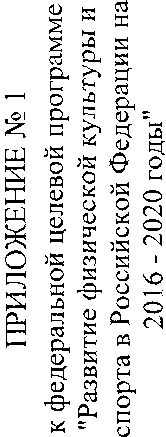 ла£л=й* I« ОО	ии	Оо	гч«	оВТя	,Я-8-Sв>яь *SМ Я м 5в
вЕГРОкч
«2
иРчн4н
<РОй Я Я'
о Рн яИ =_ &a £ 23
2-о
н
«<vJ ” Я5Я йЯ О uм ©В- 8 Рч* Ч 05а>I е !>! И « зяБЙ « асг «РЗичи&О о
* с
л 3ч
л
&
оЯ&2аЗноаЗ&.<3WочоЯ(N g-° 2 (N ^оог "*оСЧ£ п° 2 CN U40	«’—1	й-°	2<N	1-4tcо1-нш(D (Dо ЯиоаЗяЯяЯ«Яяа,»Рн1)SЭЯо	Wи	£5о	яс	яей	Dя	кд	0)«	2яоfctЯон«DИЗVOоX2яSРнсо[-НояОнони со
я он
л
о
яояяяяWл03оа,оч:соя §о
янО «3 Я Рн&?чfctяяя«ночин1)fct<uон«4)я§ е ^5§ w ЙV й ч зЯ о Яо юЯ О § Й л ояtr1о оI Рн8 аЗн ни Рняя(UVяяоинолч<3 (U Си Н03нРнояоояо(-4оЯ"якяолноаЗяоРЗ« нК	(Jнн	О,
й>>	о^	Яй я
5 я5Я 5о
W
о
а>УясояW л(=: л R яCQН ЗЯ(Uягл
я
ясЗм
огОн ял §
а, О
>. иН (U« а,& S«(UизюоXянidлноояяоял «и<исхя 1) я я<иноаЗРнсЗнWD-е оЯ Рня яb Й- Н Чо <иО Рнч я - ооояноctitr1я<ияняясоаЗОнаЗи1cd00сяяноояяооttяв2<Йяяияо(Dюоог-о(NоVOн(N(Nооо40оооооinW<Dяо(Dtr1яон«й)ИЗюояноояюооояо£	hrc аЗИ	°р,	Йя2
яЙ *нS	Йя	t=|о	о ^>>	И чЯ	п Я2яяаз& 2Я X Я
•■й ^35 й ясЗ Яя яЯ0) tt „ 5 (D Яя яоиояоооаЗ«я
н
я
я
со
аРн
£!« ■ЗЯя я о чо — §ояяв2КЗноЯ аЗН РншРняояяttWсЗнРноgft503 о РнаЗяояи3	£Рн	^<и	Рня	оо	яо	оС)<u	0>О О	Яоа	що	Sк N	<Г>^	642-	яВ	кЯ	ия	схS	шч:	SW	3 яооо•'З-t-~on401Г>40(N40О40CQОНЯа>ЯООняа,иЯ„ XCQ S
О «
Ж <-><и 35
s 5
° я& щЯ сЗ
О о,
м сЗ§ с09 >-
О S
*о яЬг *Ч! Оо эЯЯ Sсч яЧ s
п яэЯ Чя О
я „D hQ* “
я
но
оои§	IОн	азs	^л	2С	о>*	3Й	2
S1	”я	нто	(DОн	Их	gw	ns	°CQО	ЯЧ	->ЛCQ-Q?«-§-8К Я — ^ сх 0/-s J“r03сЗ_ &
ч: оОняCQS о° схя3о2CQЙНчоюо5ЯооCDяоОняОн у° 2яо3S3юч«оа<иЯ« gо fc*«ой)Оноя«
о
н
о<l> PQ
ю >Я
й ®И Я
Н hQо ч&1 Jw- S-1о С[ s" ЯО 0> <иЯЛS * -^	К^ Он S
^ О) £Ч *g SЧО^X3яЕГоCQоОнОнняОн лл<иЖ о
wоооа
оо ^& яо
оSояОн<илазяЧа>ОноXя«о(DЕГЯ££ячИооONONоо•'3-ООООО40Г--сйонЯ1)яоОня0)О)ч
^ °
tS ю
S яgй ЯЯОн ^С £CQ<иXЯИоЭДЯЯX
2
я
я
а>V2
§" %
сх ^
о кЯ х
О gоа «° Йtt эЯя яCQ	ЯW	SЧ	ЯО	ЧПОн л(Г) щCQ О,:*< °
Й Ю
1-0 оЯ
Я
и2ч w оаhQя
<о
tr
0)
Я
оd а>яяя
со
ян „Он (йм ЛЯ щО S[- 5!Он Он ЗЯООО
н «О О
« )Яя о а о£ Он(Uяя
яОно
н
яОн
Она>
н
Й
яЭЯ
оОнн ю
И о
>, Z.
Он Иf-H	^и Яй яОн я-©Н ЙЯ СХ® Sо s оа
п X о
s я 3CQ « яо оа3S Xя
я
S
я
чо►J3оаооойSSDВCQО Оч: яя
оах§	11S	В-1й	° S2 Он о S Я «1)tt (UеЭЯо «W о Он ЭЯя я я о<и ОЛ оН Рчл й)
S «
§ 4
S ,яо лОн Я
Я В)оа
х
3
я
я
иЕГ&яXЯио2 эя ч я « яCQ s _г Яй я Е-4 5Он “о &1Я нн о СлйОн(-НоОняянIDCQX я я(DЕГ2 и оа <ияйнОнояооооООо40о';3-1Г>СП1Г)СПоаоняизяоОняспортивные сборные команды Российской Федерации обеспечены спортивной инфраструктурой для акклиматизации в условиях среднегорья,о~>SОионЯSЯя2сйНОсйОнсйК<ичоЯЯО(NОCN~ 5° £ (N ^чо!—1> 'l> О Я я щ2 S J§&11	соСЙЯГЯ Я Яч Sw sяочяя0)Он<исйЯа>ей
2 ^
(D О£ ^ &
5 ю сЗОИ>Я Я
сйю
яОнСя
я
ягейейЩ 4>Я Ч«кЛ 0X3	&Я	Ья	sа>	хЯ	Я5 wк a« зК
яЯя*а>Она>юо>ЯоИо>Яяс	ОО	Йи	оО &нX	но	s&	Sо	ОнS	Р2	я2L	л?Г	Онсе	2а	Iо	сЗя	аО	сея	Сояя' X(О ЯCD *ю ,ё н 5ЯО я2 с и 5§1 « ОИоОн<ия(Dа
н -ш *СО 03ояООн о2 1-но 4 н о а яЭЯоя SS яянОнояоя
яей
я
оЯн
оS «я S
я яОн (DО уя >,о юоя«Ио оо	^н	я'О	£(_	Онс*	Яо	яС	g«	О^	2^	Ия	3Sa	^я	а®	Он4	я<3щЯ	Sж	О««	Йч	2го	£о	>>у	ОСЙяейчсйгоо40гооУГ,го^tm<Nmсо40CNсоО<Nmи . а) о я3 2^ Sя«	ж°	cl ОнЯ	нS	Лл	^^	*X	со3	®я	-в*« £	8 га	f-я	5Я"	гаS	ей*Г	О5	я5	1)га	&2	с°	дсо	ян	2О	Онcd	а>я	яЯ	<L>Он О	н^	яояX ^я s^ 2оня2
сйнЮ 2 сй Ял в5ЯяO’2сйнсй У эт ейОнсйяя
ясй
иОн я
о нXоояMQhQя
га
ян яОн я- О 0)я яо осйгаОна>СП<иОноиоягаянОнояоечяя(DяейОнXоояигаоноLh о яСЧяясйгаоОня5ОноWчч5Яягаочо(DяясйчгооусйясйчсйР0"хСCNягяяяч(Uга	Яо	$^	§Н	сйЯ	Он(D	(-НЯ-	ОЙ	Сьйя
ляояиО)ОнXЛя
га£ чОн иоXсй«SсйОнга2яя ^? Sсй О>. I-Hо н яяооя хhQяян
о(Dя
яч3 «Рн Я5яв2сйноО сйй л<и сйоI/OГ"■Stооmmгаоняй)ягоОняX
я
га
я
нОнояояWоXяв2сй
я
яСЙгоXсй4сй о? ч о t=tорганизациях, в общей численности детей и молодежи в возрасте 6-15 лет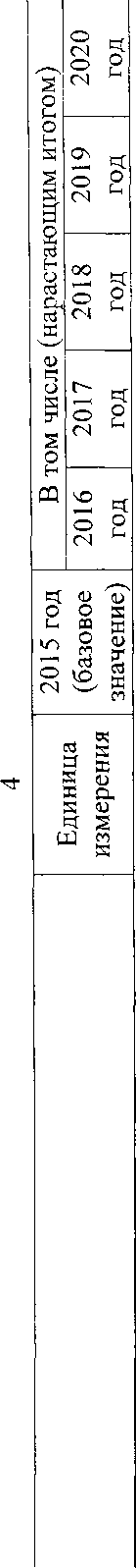 inooCOCNoooo<NCNc-~-t*'-4003ОHя<DXоp,с03PQa0)со<Daо[-HоЙоЭЯяя1=1оВячяЯcdИa,<DCO'OCNCNCNCNCNсчCNCN(NPQОHX<uXОp,сA4«OhPhXКВ2<Dffl0wкXчwa,8a103оЯ<D2оHp,оиоw оCD
H
О
<D
Я
Я4« о
Я «
X 5<
^ S>
и 24-£ о
§ “03 /-^я =
н ceО У"осо«	&оз	н^	Й«	ей&	S3>Яа з-< хН X О D —- « 5 ^ я ч к о (Я оЗ И 00 со -сЗи^*1Рн«оо1-Ноил§Рни4(U-&о1-4о«03иPQоЗ«1ОРн(D031)U3Рнн«&%Рн-©«к5>ЯОхPQЯнРносо<DЯнЯPQ03S4оЗоо<4XЯXЯч(UIоРн(DИDи03§КВ2з	«Я	ов	° мs	и 2й	и П&gu
с «cd£ях	хй	знЧ	нич-<	ниS	л03	мРн	§03	НD&ОЯ X 03о« к
О иОX Рн чft О 03й Ч at-f СО Dg?s8 g-e.
2 л 2Й b он Н иЙ 3^ ГО
>» 03и и8 £3К оЗ24121332.docяв203нокЗОная<иоЯЯОНPQч;оUшо(Nа> Dо “
и
оСО
^ «5ю ■■Як(UЯясоmей
Я
Я
Я
ЯчW 2Яяя(DСиDcdиа,«оо(-НоялОна>п<и-В*ОокУоноо03а>яhQЛCL,н«э*£Онг0-1яЯ>ЯОяCQКна,осо(Uяняи3РнаЗЯаЗэ00поо(ЧЯ"яяяЧ(UhQsI 53
° §
p, s
о
*X X5 3им мS жS
ЯВ2
cd
Н
О03 сео ОнQ 03и я03аЗmQа>U>>а«оSоЯhQЛЯяаЗсоООно0)ЯячоОн S® Я	ОнX М	g.“ о	^О	тw ^	Stf ^	й- о	2■	яО	уя	оЙ	й
^2hQ	CQ14	<D>,	я«	HQсо	еw я	3 « -в«|=£ейи,Он«ооиояMQа,а)пCD-©нО(-НоЬЙоS3Он«3лн«ооЗОн-©<ЯяэЯОяCQЯНОнояоCDЯня03SР"сЗяаЗэгоооin(NЯяяя«CDPQОИ«0)kflVOоS
о_ *
3 лS
Scdа<DОн Ct
fa (Dс3§cdО«ОS33SоЙ £няX «3 s*я.. Sа. 5о ВSisЯсоОооио ©DO ЯН ОО О (D ОаЗноаЗОнаЗЯЯяЧОCd	DW	ОнЧ	Иfct	о24121332.docПРИЛОЖЕНИЕ № 2 к федеральной целевой программе "Развитие физической культуры и спорта в Российской Федерации на 2016 - 2020 годы"МЕТОДИКАрасчета основных индикаторов и показателей федеральной целевой программы "Развитие физической культуры и спорта в РоссийскойФедерации на 2016 - 2020 годы”Показатель "Единовременная пропускная способность объектов спорта, введенных в эксплуатацию в рамках Программы по направлению, касающемуся совершенствования условий для развития массового спорта" рассчитывается как сумма единовременных пропускных способностей соответствующих введенных в эксплуатацию объектов спорта в соответствии с планово-расчетными показателями количества занимающихся, утвержденными приказом Государственного комитета Российской Федерации по физической культуре и туризму от 4 февраля 1998 г. №44.Показатель "Эффективность использования существующих объектов спорта" характеризует загрузку при эксплуатации существующих в Российской Федерации спортивных объектов и отражает потенциал существующей инфраструктуры с точки зрения возможности увеличения количества граждан, занимающихся физической культурой и спортом, без необходимости создания новых спортивных сооружений за счет повышения информированности общества и улучшения качества пропагандистских рекламно-информационных материалов.Показатель рассчитывается по формуле:3/М х 100,где:3 - загруженность существующих в Российской Федерации спортивных объектов согласно данным государственной статистики,24l21333.doc2отражаемым в форме статистической отчетности № 1-ФК "Сведения о физической культуре и спорте" (далее - форма № 1-ФК);М - мощность (пропускная способность) существующих в Российской Федерации спортивных объектов согласно данным государственной статистики, отражаемым в форме № 1 -ФК.Показатель "Доля видов спорта, включенных в программы Олимпийских и Паралимпийских игр, и наиболее массовых видов спорта, не включенных в эти программы, по которым спортивные сборные команды Российской Федерации обеспечены тренировочной инфраструктурой на территории Российской Федерации, в общем количестве видов спорта, включенных в программы Олимпийских и Паралимпийских игр, и наиболее массовых видов спорта, не включенных в эти программы" отражает степень обеспеченности спортсменов сборных команд Российской Федерации по соответствующим видам спорта тренировочной инфраструктурой в составе спортивно-тренировочных центров.Этот показатель рассчитывается по формуле:А/62 х 100,где:А - количество видов спорта, включенных в программы Олимпийских и Паралимпийских игр, и наиболее массовых видов спорта, не включенных в указанные программы, по которым сборные команды Российской Федерации обеспечены тренировочной инфраструктурой на территории Российской Федерации;62 - сумма количества видов спорта, включенных в программы Олимпийских и Паралимпийских игр, равного 52, и количества наиболее массовых видов спорта, не включенных в эти программы, равного 10.Показатель "Доля видов спорта, включенных в программы Олимпийских и Паралимпийских игр, по которым спортивные сборные команды Российской Федерации обеспечены спортивной инфраструктурой для акклиматизации в условиях среднегорья, Черноморского побережья и в Прибайкалье (на территории Российской Федерации), в общем количестве видов спорта, включенных в программы Олимпийских и Паралимпийских игр" отражает степень обеспеченности спортсменов сборных команд Российской Федерации по соответствующим видам спорта тренировочной инфраструктурой в составе спортивно-тренировочных центров в условиях24121333.doc3среднегорья, Черноморского побережья и в Прибайкалье и рассчитывается по формуле:В/52 х 100,где:В - количество видов спорта, включенных в программы Олимпийских и Паралимпийских игр, по которым спортивные сборные команды Российской Федерации обеспечены спортивной инфраструктурой для акклиматизации в условиях среднегорья, Черноморского побережья и в Прибайкалье на территории Российской Федерации;52 - количество видов спорта, включенных в программы Олимпийских и Паралимпийских игр.Показатель "Количество квалифицированных тренеров и тренеров-преподавателей физкультурно-спортивных организаций, работающих по специальности" отражает данные государственной статистики согласно форме статистической отчетности № 1-ФК.Показатель "Количество спортивных региональных центров, введенных в эксплуатацию в рамках Программы" отражает суммарное количество введенных в эксплуатацию спортивных объектов, являющихся региональными центрами подготовки спортсменов высокого класса.Показатель "Доля граждан, занимающихся в спортивных организациях, в общей численности детей и молодежи в возрасте 6 -15 лет" определяется по формуле:Дз / До х 100,где:Дз - количество детей и молодежи в возрасте 6-15 лет, занимающихся в специализированных спортивных организациях, согласно данным государственной статистики, отражаемым в форме № 1-ФК, и данным ДОСААФ России;До - общее количество граждан Российской Федерации в возрасте от 6 до 15 лет согласно данным государственной статистики.Показатель "Доля спортсменов-разрядников в общем количестве лиц, занимающихся в системе специализированных детско-юношеских спортивных школ олимпийского резерва и училищ олимпийского резерва" определяется по формуле:2412I333.doc4Cp/CxlOO,где:Cp - количество спортсменов-разрядников, занимающихся в системе специализированных детско-юношеских спортивных школ олимпийского резерва и училищ олимпийского резерва, согласно данным государственной статистики, отражаемым в форме статистической отчетности № 5-ФК "Сведения по организациям, осуществляющим спортивную подготовку" (далее - форма № 5-ФК);С - общее количество спортсменов, занимающихся в системе специализированных детско-юношеских спортивных школ олимпийского резерва и училищ олимпийского резерва, согласно данным государственной статистики, отражаемым в форме № 5-ФК.Показатель "Доля спортсменов-разрядников, имеющих спортивные разряды и звания (от I разряда до спортивного звания "Заслуженный мастер спорта"), в общем количестве спортсменов- разрядников в системе специализированных детско-юношеских спортивных школ олимпийского резерва и училищ олимпийского резерва" определяется по формуле:Свр / Ср х 100,где:Свр - количество спортсменов, имеющих спортивные разряды и звания от I разряда до спортивного звания "Заслуженный мастер спорта", занимающихся в системе специализированных детско-юношеских спортивных школ олимпийского резерва и училищ олимпийского резерва, согласно данным государственной статистики, отражаемым в форме № 5-ФК;Ср - общее количество спортсменов-разрядников, занимающихся в системе специализированных детско-юношеских спортивных школ олимпийского резерва и училищ олимпийского резерва, согласно данным государственной статистики, отражаемым в форме № 5-ФК.Показатель "Количество созданных в рамках Программы физкультурно-оздоровительных комплексов в Северо-Кавказском федеральном округе" отражает суммарное количество введенных в эксплуатацию созданных в рамках Программы физкультурно- оздоровительных комплексов в Северо-Кавказском федеральном округе.24121333 doc5Показатель "Количество созданных в рамках Программы физкультурно-оздоровительных комплексов в Дальневосточном федеральном округе" отражает суммарное количество введенных в эксплуатацию созданных в рамках Программы физкультурно- оздоровительных комплексов в Дальневосточном федеральном округе.Показатель "Количество созданных в рамках Программы объектов для массового спорта в Крымском федеральном округе" отражает суммарное количество введенных в эксплуатацию созданных в рамках Программы спортивных объектов Крымского федерального округа.Показатель экономического эффекта от привлечения населения к занятиям физической культурой и спортом характеризует увеличение трудового вклада в экономику страны граждан, занимающихся физической культурой и спортом, за счет уменьшения дней временной нетрудоспособности по причине общих заболеваний по отношению к вкладу работников, не занимающихся физической культурой и спортом, и определяется по формуле:Э = (КДн - КДз) х Гз х Ст ,где:КДн - количество дней временной нетрудоспособности по причине общих заболеваний граждан трудоспособного возраста, не занимающихся физической культурой и спортом, которое определяется на основании социологических исследований;КДз - количество дней временной нетрудоспособности по причине общих заболеваний среднестатистических граждан трудоспособного возраста, систематически занимающихся физической культурой и спортом, которое определяется на основании социологических исследований;Гз - количество граждан трудоспособного возраста, систематически занимающихся физической культурой и спортом;Ст - средняя стоимость трудового человеко-дня в Российской Федерации.Количество граждан трудоспособного возраста, систематически занимающихся физической культурой и спортом, определяется по формуле:Гз = 3 - 31д - 32д - Зп,24121333.doc6где:- численность граждан, систематически занимающихся физической культурой и спортом, согласно данным государственной статистики, отражаемым в форме № 1 -ФК;31д - численность граждан в возрасте до 14 лет, систематически занимающихся физической культурой и спортом, согласно данным государственной статистики, отражаемым в форме № 1-ФК;32д - численность граждан в возрасте 15-17 лет, систематически занимающихся физической культурой и спортом, согласно данным государственной статистики, отражаемым в форме № 1-ФК;Зп - численность граждан в возрасте свыше 60 лет, систематически занимающихся физической культурой и спортом, согласно данным государственной статистики, отражаемым в форме № 1-ФК.Средняя стоимость трудового человеко-дня в Российской Федерации определяется по формуле:Ст = (Д - П) / Г,где:Д - доходная часть консолидированного бюджета Российской Федерации в текущем финансовом году согласно федеральному закону о федеральном бюджете на соответствующий год;П - средства, полученные от приватизации государственного имущества в текущем финансовом году, согласно федеральному закону о федеральном бюджете на соответствующий год;Г - количество граждан Российской Федерации трудоспособного возраста согласно данным государственной статистики.24121333.docО)SShQa,ей >.ro%иоcx >. с «Щ )Я	>Яй О	оS рз	ьй0)	оЯЯЯСЙсха>ч -►а>лхщ*О(=2КОнСUя5ЯCNg ^ Л <D 4 Я ей Н СХ Я <и и с[ м <и СЙ -©н Он>яоЬй5Яо 1О 40о —
CUD3
сйCNса 2Н *и>яян*Кй.ИоОнЫS-2ИИУи£-UКлна.осиАа,нJ2=
а	3*	е*3S	Оо	иы	оО	Nа>	оТ	N,Я	40
-в-ву	NЯ	ЯН	жS	«CQ	ЯмяsР* я = а_ а> A ets О5 :я о|13Sа>SииО&нЧ иCL»ЯЗЯОS.0чяаа>Ча»-8-н<ичXяВ209НОн<июноооXсйЯа>Я09>Я~<июсхячсиг-я 2 ^Л Я ИО ’гг1 г*-»л	2	ов	н	2и	я	Й5	%	*а>Я 4^ Яи
Sы £
& 3° а.hQSа>азПКnQн03Нм3псоDОн2 ч° 2 (N U2 ч° 2 сч u1-г^ ч° 2 О) u£ ч° 2 гм uhQ■ ч4D РО о <N (N О (NSX О С Й« fts gя•в-К«ЯнСЧSо,соа,(UсСнсхоGиоосаооойSнSисойа.05ПiSSоаОчоа>кксвИосанояиасх<DМОО1	S®	S0)	кS	«и	«О.	>>CQ	НnQН
aО	CQ2 а, ^	°В с °	^S с О	UЧ К О	|вщ й с	ю- ЕС О	О5 2 § 5 2й Ю н о й е g 2 о ^ х *о(N<Dfc	CQ сЗCQ	с=[о	оct	031)	CQо	«О	hQС	Коог->оооГО40о1/~>^гсоооГ--гмошГО(NОоW0о(NОС-i(Uо<ц (ИhQ IXhQWS
Я
О
*
Ос:Ьй шняяй2оX н й вXя 3ЬйЯ	3^ ^	*° щ	gm 5?	в« е	gо эя а,
►3 о ю(D ой «К wЯ §Си о Н о и сиCQ2 соMS hh	*у Д iJ5	Sк Й ^	в^ н ё	а). я 5	^	чЙ я	Й Q.	ЭD ч	3 U	Й& Ч С	Й о	ло u у	2 й	СС « И	Й ,±Г	Йо И Г>	Q, С	Яч
ЧSX CQ
О Он
«CD	О„ 1«	чhQ Ю	ЙЯ О	SоИ йо нXаояоCD3=	X*-Д£
«	я
н	нЙ	CD§	S111х Э	Sо? ю
я охяВ2ГОя09CDЧОЯS4Я’йепЯЯйик SОн о о о<L>чОЯсгонянооX я3 Я njк Ь«[Q ^ НS “ о
н 2 '■Q
&ччо J Я 2
cog
? § о
о g ft
я й g&Э °h- ий о
5 н
>> и« I) S
g tO О
s VO н
-04 о олнооSкаждого из которых составляетсчгн	й	Я.0	Я	етй	3	я2	о	мм £	5	1><и я	йе К	а	5§ |	8	§^ я	э*	3я	о	«►Д£<DЙЧЯ*олиЙнJ3ч>>СОCL>О,ОСЧО(N2 ч о Р(Ч и£ ч° 2 (Ч£ ч о Р(Ч40лч оUо о СЧ счосч& о С <Й5 л Я дЯ-0Н«Яно?Яо,соОн0)w	2о	CQ>>	Ь*4	g«Яяоч2-	о	у	сая	я	>>	Q2	а	?	о.Й	u	sО	ВО	Я	счй	о	d	Пи	о	я	ЧО	Гсо	йо	но	о,£	°2	сS	о*ПСЧinCNСЧ1Г)СЧГ-toСЧоо00loК 2г	S р.. S 3 „ я&sl S2>кCQ ОН И S KJй « * а(DЯЯЕГ£ § £ § J § 812^2^0“ ж> ■&Ю С-Ю О &н 0 ю оЙ
«<uч
юо- х _• 3>яSяи>йQ*	Яо	м2	нО	Оо	Ач<D ИоянО)Wч
я
йо >Я
О 0)о чо.in(ч"inсч*"шсчг~~1Псчг-~in<чг-ооооinж	н„ Я 9	я^ О ^	НН-н н °	3^ 11	&1^11ю о Рч	Wоо1)а>чоюячМ ооо ч я(UЬй Я £л
л
о
и
о
«со Ш
Я СЧо w ° 5Ч Ок юЙ <и « я«
я 5
я ^й й Яя н яо а &о й
я я а,Щ О ц“ 5	Чй	0)о	^я	trЙ «& и Н о о >Яя яЯ оя ° $ о5 «“ о03о я яЕ-Онио aCDО,1иа>оа(U	<L>8 я	лвя я я й н я 1)!> Sкччеаон«жочй и
г ta
оа
™ °х
я
ноэ2	л— я	^в п	и2 s	2Я (г1	Ян <и	Я« я	>о> о	иО (U	ол ю	оG О	Ч> со
* Оо ч
s SСО 5о S
и йXЯ Я
>ая
«
hQсо
о
а
очсоляя0)ЕГяЯй&,иО55НОояоСОиа(U£Гячооотоin^Гоог~-оштОоin^1-«3ял&,иЧ(Ui-QS2х Йиса й	оо н	2О. йо	^Й Рн Ьйи о 0й	| Я & £ «РчС о S obb-e-oоялк ^чhOч(DЬ	ш йсо	Чо	оЧ	СО(D	оао	«О	Ля	яооГ"л&I н 2| § О I 2 §I й я g" § чI" 1Д| I&so § tj.5&Г) ОО О Я л оЯЯчя.3*2=1 ю Ч о 2 г^2^ряо я
« S° я
« Йft (D° ч0)-&1 Ю W Ю О Он ©лОнн ьг;&,н о йо Л W щs яя «И >я >, о Он яя<иизюо«а>ОняянояCJоUоямО§Он<ичо-&0U§1а.о24121334.docсо13"~	ё §Л	S иft	Я и2	о
ш н	2
и я	й«	‘CD Я ...ftg(Г) CD Я.. X св 5кЯ& &<DсвчЯ*олЙниОч>,соCDftON22 ч° 2 ГМ 1~Г~£ Ч° 8 ГМчолЧОо оГМ (ЧоГМft о Я «g $ 1P. Я о
яЕГ о иЙ O.S мя-е*05Яно?яftсоft<иIоО а	„*ш	►aftн X	^од	g нО НН	2 hQЕ я	х Й 4я а	я лс S	м ^ и- ч	а о *о	I & Sо	л С '&X яиа4<Dн я и о ftо = Ч 2СО О2S	оо	Яа	йЛ °	S =О со	та л)ft g	ft ZU Ы	(U >,м «	Ч сьО Й (U ^л5ЙРЗоч2яяСвнсви ««5 'ftо л с яЧ >>иСОЯX05
Я	Ч►О	‘ '4(U
Н
Я
М
О
ftОг> -&1со
о
о
а
<d
ч
сч Sсо Оо «оUоЯ сво нftояоinгмinгмШгм1П(Чinсчооо>яннhQXлCNin(Nin(Nin<NinCNооо>5
рз Оо «Н Uяяft<4 « * о«
CQ Оо «н ^яяЯ’а>W ’Я 2?1) я ^
нз оио
ft
- и
)Я ИО CDЯ о
« Z,
Я л£ ле< >>О НоUояja«
ft
н
осв
ft-е- яОн яяоа>яняCQ8ft1)чCD•©<оиоиойисвсвft«оошно(DтячоыCDX3кs-С [=!3 ft CD^ s
Й fflP оX S .св ftV u1 °
c3COОн Sft С -& оfc иcd ,ct CQa>	cqa	5SО	uOя	яюr-roгм2
я
егсв
н03 р^ 5.я «I sСП -&1X ял4(DнямоftочсооюСПооIпо1Г)оо(Ч«3яhQSсвноялft(DЧ -* оч<и а» и Я1 ^ я Л 2Я Л ^ >,S 5 S ft о 3- о ^ « R. я ооUоМ Сво нftояоloго'Ог-сооloо1Л1оо(Чяяа>я Йft>яоаояяао % «2 ^ 2 о £ cl, 0 •&|ю^-юоСцв'2 »£я	S,о	^о	Ч^	(Uю >>£ е>Яо
я
« _
я 3
н ft&О Н>, ftн о свш &S я Си яяо<Dяияооялft<DчCD-е*оUояVоиоои(DяJ3св1-4ftм- ^РЧ о24121334.docъ 2	&►Д Я	г?л я	Эn Н	со(Uv<	Я3	^Я	CD^	а°	о.и>^	2 осо	Н 2CD	я Яч	и ■■<L>	ЯЯ	4^	я
яCD	«2	2(D	НЯ	Лч	ч яЬй	со«Ч	CDО	Он<D О Я ЕГ5Он03о(4оСЧONоСЧ£ Ч о Р(Ч ил■ ч£ 2 о о сч сч о(Чо?яяа>позяОн	Оя	яя	о, X2 й я я я"©Но?Ян«яляол(DСО X3 я ягг!' u2 ЕГ о, 2i-р- ° 4С£ я иг О 03соочяСО«ояй 15 ’5ж sЙ	оS	>ЯЯ
Я	яs
о	5О	^ wя	О С2оназоЧя03031—I	„	. ,§	&	«S	К	45	о5	х	vo9*	s	яя	^	ЯО	ЯXCDЯX3
я-s — Я** Cl J03 Сй 2о н £о Он 22 ° ч 2 я в § о со)Я о!-Р. О1)S ’Я s SS ля «
яо ьйЯ	Sя	о2	оО	оОч	И-«<U	ftCrf	О^	fll<L>£ eяяя	sCD	Ё?ч	юID	О0	03COaf оз^ O,	g 40^ о	Й5	<D°	ИЗ2о1*5осоЯО(Dсц	Он Я	Он	иЧ	CD И	U	>>о	со со	Ч	о,СО Я	U й	U	ио (г	U bd	о>я3Я►дн(DЛ
Я
н
0)
*
ч= ~ * 2 и -Эю £и	Он И%	и 5О	ч 3ч	2 2яяяяио(DсояЯЯ	*я	^ьй	ЙОн	йн	5Он(DЧ(DОн	"&*я	3о	Онш	>•Н	но	аi-QЧ	ОнCD	Нн	2Я	яо	ОнОн	-&1f-1	яи	яа	2s	Н-я	5id	Оо,	сН	S?о	^я	чСО	03я	оН	Оно,	ио	яс	CDо	Ячяя2оИX3яОноюоя я я яОн (DчCD«ео >я я оCD К2 оо « н яОн о ° 2 сО Сиколичестве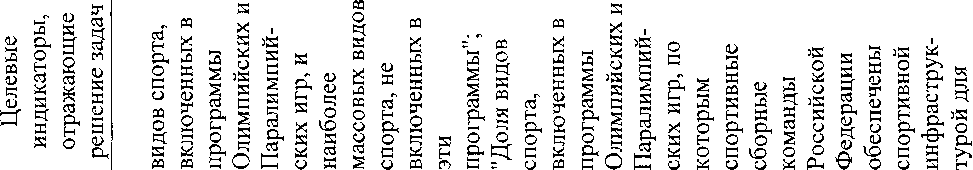 1)Л
Й
aЦs S
О ft►a§<U4яin40hQ4оuо оCN CN О CNя « к иF о нй ft яЯочоЙ хft о и йк«кясйЯ'оftво§яя•е«ян«яftяоftи24121334.doc40Я	В	tj;22 о,	я	ceл P	ош Ь	*	Uа> св	й	sч «	а	§fl> Н	О&1(U	«я	£2	S1)	нСЗ	-Qе*	с*К	>*^	со?!	(DО	сх°	н-СМ	3°	8гм	u2 ч° 8 гм |~г-2 ° о о гм гм о гм*0ч о- В я и О вОн Ов <а& к дВ•еВнечВ&соaов Sясв со Вн св 2 в ч «« св ЯnQI*ё I	8,1к Д	и ^Q. Л2	Ом1о ГГ	К П ■В
В
СХО ’В
н о
к а
а УвВясвОн’В g5
U S u< fiн о, иСвЕ- G u а л о к со5(2 © ои (DЧ Я«> Юй	ь2	ж2	Ксв	С& sО ЯSX	.§	JS*	Вк2 "о,
в ь& в я иояно(UоСХ
Sя^ -& й§ 11 о й к^ и й= й CQС*К=ГCQс*оCQCQONt-TONг-ONl/~TOn0000in40r-(N(NГ-1Г)r-CN40СЛСЛOnОtrоHоCQ О
CQm <dCD Кв 52
к
я8ч a22 ь?cr t£ к ■©< оявЯнsссвbS>вявяо*<DЧ0>я -в* юВЯ	^5	яэ	о£	°o'	°СХ	Nн	чш	оо	с«	W
<L>сх	чs	3О	л яН	но	ия	>.4	р-(U	нн	уs	йо	Он СХ-еЬ1	вО	sчксв2о«Xявв
ясвоо UО СГ Ю ия е о «В О (U а2 оо >вн в ех о ° й е РО &н0>ЯВн1)4 юSсхнвкяX2вявнввявно<DяввзВВX йсоВвсвЬчСХоs	хсх о	3® ч	в1)	3Я	Яч	§О	НВ	Св«	<5я
оft	^	о£	3	я5	ю	онСХ	св	VOР	в	о5"**	ё	«я	Я	cr« а	3	33 2	о	^ш fc	5	а>Я	й	кS й	£	g<u ЯЯ 4^ Я
Яей оЭ* а° а,J5нсйнЛчсо1)а.онСО° ч гм 3- л Ргм2 ч° 2 гм и-г-hQ• ч£ 2 о о гм см о гм«Я	„я	яи	очясйОн О Я ейечян«яCUсосии*	£я	яЯ"	яи	_ н	я	м сз	£	оя >?	си Ь<->	* Ч Я	с	Ч° <->	а	,52аэ «	^	ЮИ Г)	м	о00чог-(No'г-40CN(N(N00CsCNvdчоGN<N*QSC>JQ>s3XhQо ^8* £C[ 5« Я -©< Ю wяОн ои	я4	2и	Он-в* яО	5е	&О	Iя	оЧ	ЯО	ян	Вя	ро	Бчо,	оН	hHи	оя a я о н о и4 1По <gяяяяно<ияяя(UиОн«оояяя«ччяоя
я
я
ягЙ _
Он aМ-R (DЯ 4?«■
3Sа, нн	схк	о<и	сЯ	ао01Оно
ьй
о«К о о£ «(Пг-00(Nm40ооо*Г)иооо0040г-о"тг^40ооооиоа>^	>Ксо	Йей	Л&• д-Qосоион§ 5S41ч 3<L> 2я ■еюСЙяОн0)сошОноиояяянОнояооиоя*<ичо о о?яяСЙяоОня£Оно-в*о?чч)Яяяочоа>яяСЙчсооиоянаиЯячо£ я я я ян _Он ко иXяяяяояхяяяОн	<иЯ	<цЯ <L> U	Яо о, Я	яя2
я
ясй
н>L X Й^ Й ^
ИжСЙОниоОнV.VJОнСяяяя
ягСЙнСЙч
яbd г~Г)гм40^40^t-см»/->смг-~смVOCNг-CNоloшсмооГ"см"»оCNооосмои<иоЙ И Я Iо. aft Оя ояяеч
я
яО)о
ч« яняяСЙ05яЯ’Ьг:Оннояоьг<иОняояИояч<иняоSоняX
я
я
я
о
яо я
Он оя о, иЯ н ' ■<и яОн <ин Яоо04Xяяяч о яЯ СП1 ч о 5 я м я § о л й Он я f-1Й ю R"Я d) о Й Он я Я и о<ичояяонооооооONСПосмоооlo>я3яя5 нuкчя
я
ч
яоч юСЙна> 2 ?t*-&1 Ю W>яЯ Ро «. н °
а> ьй >ЯИ <и я 5 Я оо ю ^.§ >» -О |Г'| ю о Рч WяяягСЙОничион«Он "в"ь яи ЯX2	>я яя	о►г	Яо	я ,Я	1>О	я tOОн	^ ^Я	° >->Я	Он ои	к S2	2 §so*я	о paИ	Он нО,	Н оо	я юЯ	и оо	Я оя
яо Шо Й^ о.янояяягЙо,1)ч «
D оя
яо,
а>чя Я
я О«г*ноSЗЯеЭЯо«оЗЯяоо VOяя	§ «Sisи*	Я	ОН	2 Ои	5 &нн	яD	О Йя	яИ	й	ftо	i-н	ойяS Й яи	-Я"	О яS	нЙ	лЯ	tjя	3Ч	Н«	я о<L)	rvО,	ня	Боо3	“	яй а	3	3л Р	о	с0® Й	§	иу	Я	S<Dс 2	S	s(U К	Srt	^Я ч	сх	Я^ я	н	3я	О	«2н13S(L)Ячя*Олнянлч>%м0)СХоfNОСЧONосч22 ч° 2 счГ" 1-г° 2 сч u£ Чо Р сч uюлчоо о СЧ СЧ о сч«яяDчияа о я я» 5 IР Я г>
яЯо
нкян«яаяоо,0>ооON^t-ооооооONСПо04оооinлнЭЯоаоиоCD Ьй	=ЯX CD	ян (в	Оо ю	%.5	Р ,гую и	Л ияяягясх<ЦчиоUOсчШ<чininсчinоinгооinгоооосч2 я н и 2 ю <и я05шсч40оinооооГ"оосоinГ"ои<иовhQчохо0)
я
яо _сх яЯ Он<ичоятоншоогоооооо40оогоinо40ГО>я3яhQоinошооооя
я
ч
яоч ю5 нЯ (Dи «чи О >> ft■е-ю 3 2яао<ияячяооin2 я н <и * 2 ю<L>яИл	А>: ин'	m£	5О.	СХ&	2О	Яя	о•в*	sин	1-Цяя<ияняяS3ОнhQ2яяяяяла>ча>еЭЯ я* § § сх й я в ч я^ о О О U Оно 10и §*	я 5ЕГ	й *я	й ян	ь °я	go>*	я °^	ч ля	5. w3	о‘«	о ««	U, =03	6 2X	я яя я
я	и ов	5 «я	Г! 5и 4О	й 1)сх	3 я
5) Ю Юя	о оиояяян _&оя § V g о я * EJ ft Г1-Н о Л я Ч Е-1>> я « 2-3 яя VO & оЯ g XЧ	X*	Iей	Й&	2XСЧяяясоСЧчоя
н
о
о_ ^	я _2 S* s « я s
S о Я 0) 2 эяя д- ч а>
и я о н
а, ю я <и
о о я чя я яСО CQCQs w	S5	4сзо, —о 'ей	чо2яяяX яhQ он ю я н о >» >> Z. 4 -в- 5Й о о ч И о ооМС§	§я	«я	s1)	<иЯ	яН	нО	иО .>>	л ав	ы оо	оя	яX3яяяняочоSCXяыои3оя2Г'in^1-inON(Nin^rоо^|-in00<4СЧ(UояосчГОосчгоо40ГОосчгоо00счоо40>я3hQчоXаIDя
яо _ЕХ Яя о,Sянэяя	оо	«v И	°I) И	)Я« <и	я5 |Д	оо ю	ЙЮ О	Йн ЧяяяяDh<Dч1)СЧч
чЭЯяь «►а ч
Я Он чы
о
яX3
яо я
в 1>л шЯ и.В о
Я О>» >>Юi! а ня о >> m я -9*онus<ичяЭЯDчояX яhQ оXямо0)3
я21оаоS-<и4X3яяя^ чо оО ЬЙс яО Я04<DЯО- fc -
<D Я СвS Й «я<D Я- ■ я я fi& g ° ftЯЙ1) H
rt i-Q' 4со <u ft4ЯОЯ' 4 40 Pо о CN <N О CNП
О4. . о
Й X
ft оС Й Wrsa яя
я«ян«яftяоft<DЯS ю о оаяч(U£	*^	Я
Яч ft	§ «s е §Д &	§* & ч | 3и	d vo О еЗ °г Q О М ГОни <■>« нч -<D
CQно . . . .
и; й о• ■ • • н
о
ЯВ2аЗ
Sа*О) со§ h£ д § й ■ я °ft ъбЯ ояоЯ Оч ч§лякяо оS Iооо
>яя я
я «ч ftм UЯ соЯЧО(UftоUоио-г 5Sв яЯ Ич 2 я яЯя^ чu осо Ч0?я «О Ок ^(U 2 о ниЯс, ч а ч»о !§.§ &rsBitgaSs!>> О ft = о ft Я ftГ"mt— ГОONCNinГ"СПоCNI>inoo40«	«	S	я>4	О	^	&£_,	н	°	9<D	U,	>Я	ЙH	g	&2	*£	§	S'юяоии<Dчяя S И о 9 «гаЬ СПо оО 1“НЯ —I4000ON00ONГ"оCNоinгоOnCNCN40On"40vot-"00CNСП1—HCNCNONОu<Uояя ы яя	йЯ	ЯI	s s. 5	5 Ift ft	ft §о о	о 8к ^	К Яо о	о ЯONшоячоXо<Dя
гг
оft я
Я ftоиои<ич2 % о Ля S щCQ R аЯ Ч §ft 5 °*-н S rv2 Я як Я СО^ я яЯ о Кк ч а с ^ я ft ам О О)Я VO я по о ооUоиоя >Я Э Я я Ярям 5! Мн5 й а->S S СОсг Ч (U о ftCN40ичо-ЯггонCN40"Г™НС\ог-1Г)ипоЗД1-Н	—i-Q	)Д мД	№	*5	PQ	Ой	я	я	о	« 5§	S g	Й	и	* I&	i I	S	S	§ IS	2 § 2	^	О	1'В4	Ю Аю	о	Он	в40CNго■rj-40"Г-"d-г-сэCN40ш40ONCNONСПCNОСПСП4сГ40CN>яЯ Р О «Б « « йS § I^ о gЮ О &н ияияяао
и
о
яя ЭЧ Я -
« н Яft gn ясо Оя Я _ .ft О со =«
я
я
я
иW >, fth* д о)* 5 gя я Уя го |"янftояооотГооCNшо40СПоооCNоооCNнняян0)ч2юияя&
я
ч
якгяя я
я яч
оаhQд . . . .Й Он Рн0)	DL . го	соЬи J>	йО Он Онк о	оО U	1-Н^ о	о
£ КS 3	ок « 3К8 s	Я
Я ия2ячоЭ"Н	« й_ hQ	К КГ3 Р	о рля н	Ыи Й	й5 й	S<L> ЯЯ 4^ я
я(Г)
<L>
Я« £
^ а° а<L>юS О е.и 0> оа г, «оа cq о о<иЮоозкЧоЬйЬЙ
Sян к 5 с & о, н яО со О CL>eraseО О, о оо	§ft	ОЯ	Нсо	ajЯ	чX	йя	лЬй	я* й	и2 <и	яа а	нх о	ея Ж	О5 ё	си ж	ой S(Uга я Олнганлч>-.со<L>ftОНСО§ - гмONОгмоог* ч° 2 гм2 Ч° 2 гм uчоh-QчоUо о гм гм о гм«яя(UчCQйft о
я йЙ
яяЬйя
яFо
н^ я«яяй03оftяояйяя-ео?ян«яftяоftО)гмг~-^o'гм(N^|-4040гого4040с-~гоюгмONо^гог~~TfCMгм"оо40г-гмч(D4зсхосоUон50)чоКЕГонг-(NСП(N(N0000СПг-чосп40"СПONCNOSСПVO00(NоСПСПин>кщhQ5 нg (исх ^
a) Sег 59оочоо^г00СПг-4040^\ооСП40спloсп(NVO(Nоог*->ЯCQ	О3 о	«н н	УЩ У	ви (U	Я5 ьЛ	оо 10	£*	роооояяяйft<Dч0)-&Ю Ю О Он 011/0^гоооого40ооко'З-лян<ийч2юО)явисточники<L>3f я | ft a ctfO wajи ЯКя° ftU 1-111D H as Aа чoo <u &*о<L> ОЯя оHCQо<NОcnONo£ чо P(N U40►fl ч о(-но оCN CN О CN«ЯЯ1)4paЙ xex оwяИ § “S3
я
яоHaУ сЗЯ
Я-©н«янwяftЯОft<uжwкH«кftяоft<D£<u3я£оftсоaюО>paКо •в* Й -&1 о 2= я>Я
§ ’§' &
ьЛ
&X
Яа
25т* wWя
я
а
«
осо и о г0)
я
ясо^ ^■
•в* ИЛЧОЯоЯ° ьа<и *В >, юо оя. н
и fttfl Оянftосон и3 UО tO _S ю ю к о оI	(Йи	расз	ира	оо	иft	3В	VD2	ОСи	м°	5'&1	оИ	Оя	яяяяяСОо2 кяя «янсо (D О«	5н	яЙ	ftи	кяяоя3Ч/ 4J	'ft ft С~ ft slj о g ^£> fr'f4 Що « Я о о 2 я яоячИ1)ftCNоTfоONоOnОONОгогоm«
яhQа 'Р
ft get8 •& 2 Я W Ю•'3-ON"З-OnON00On00On00T>IT)■4-oooo<L>4ОЯЯОнрал,	ла	оо	gft	ЙЯ	ftОCNОCNОCN°°„оо"г--<и 3&	«а	35	ай	^5	^ft	яя	яя « я ясЗ Ио « ик „ о оа «Я (DЯ	н<	Яч	НS	Й	Оft	л	юи	В	яЯ	Л	ftо
и
оИ
ояСЗч
*о ftft 1-Н2	S	Я" Л	й	и2 2	ft	«я и	о	etЯ w	Я	(DЙ Я	О	рзочояоирач	х"<и	Я^	W_ о	оЯ СЗ о	ля я я	ч& ая Р1ftон£ftнояоИноюяftXя«ояи, о ч о яg о И я2 §
S3 я^ s>? я
Э иЯ к
<и оS (Оя ^S 8 2тз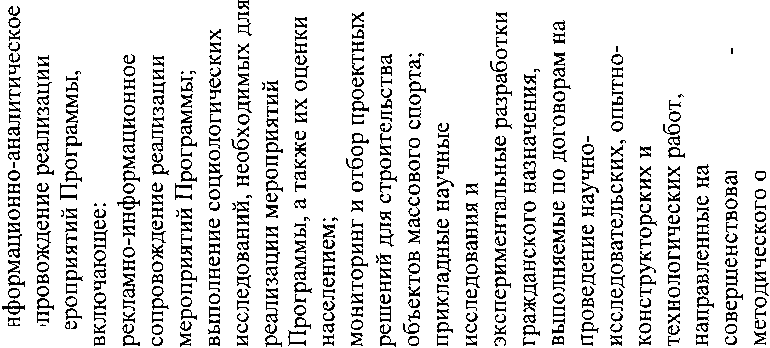 <NГ» «	й„, Л К	El2 ft 3	я►а о g	~
eh*
aj я cs<d SЯ- 4 ^ яcn
1>
Sя 5£ a° ftcd 2 <u я ssОЙHhQt;CO<Dft°	er<N	g-°	8(N	^2 ч° 2 CN t_l40hQ' 4S 2о о CN (N О CNi 1 IЯ r, X V о ич
оft оС я ^
я ft sкУ яВ
К•в*счSн«SftсоftCD2
sX	>яй-	**	3О	s *-со	Q-. cdо	е аa	Я ох	ft 2°	Чо	S СnQSооо"00кк(NСПСО(N«ОCNCN00^оо"ctf.. Ьй(D Н
ч О2 юейSЕГОнCQсо	f=?ww о	яСи 5	Sм О	ЙЯ со	сОч о	сX3х	•3	а>я	*н	>%CJ ft	ft ,LTft >, О	О 5gн м с	о яо н о	о Кя	I	mм	н	оно	нО	ft(	X	О*ю	я	G	яя	ч	й	чft	>>	я	ясо	о	К	яЯ	О	CD	Нft	(н	03	ОКя	5о	ян	яЬЙ	со8	я*°	3Ю	Я«	о5	«я	5CQ	5о	2CL	нЯш	SiJh	^О	S*	2^	с"04	о«оft>.	XИ	ял	Е-t=t	И>>	^ЬЙ	^ « ^о
И
о
о
тЯ
со* -
2о«ЯнИясоs-ftосоповышенияэффективности►Д S стa я cdО ^ 1*0О— И	—<ц та	йй -	Й<D Sа' ^^ Я
Ясо <и Sa S & а° Онm0J 2 и я4 * ОЛЙИhQ>>СО(UО,О(NО(NONОГМ22 ч о РCN£ ч° 8 гм£ Ч° 2 гм40hQЧО1-но оCN (N О (Nя о Ч о *Л о с Я я asО?ЯяЯяООн3ояяяЯ*&о?Янсчяо,соОн<UЯЯОсоЯС?ояоЯX3яяяно, (D О ьв С ю о оояяояЯя	оСО	(L)я	ггя	ясй	ЯXО*	<иО	Нin00<L)яяи X
Я яя03я>Яя £яяОно	о	>.Я	Он	Ч	ЯО	ц.	ЬйОн	^	г?	яЯ	я	О	(Uо	о	о,	яО	Ьй	я	онWяСО S’	<ия Б	Яс о	Ога О.	я0)	оОн 2	"яяо,оняяоо 2inоо1Пооin00inооinГМ^1-«яяя5 Е-1^щ.а>Я
FО о ^ ^о< й ® 2Я О, -&1 юяяяЬйоо,яч<и hH Я Я2 & 2 « Яо, о,О Ug О Оно санализ заявок и формирование предложений по3 x |о, я c?О ^ i*V>О- H	„U tf	C3* Й	*aj SЯ" 3XsCOa>
к« g^ а<DOh£ 5	5aj	ня	hQ45ьй	MR	(UО	cxоHCQоCNоCN2 4° 2 CN U22 ч° 2 CNt~~ h-T4° 2 CM u40hQ4ОUo О CN CM О CN«SЯ<DnяS• s	§£5 Ьй	pqQ- csj	оаз	av	sо	оиSt
оЙ х&, ос я ^
Я a, sДй сЗК
К-©«WКнС*5ЯСиЯОCU<иОн юК ^С о00к000400ONONONooOnОЯОCN40гп00огм^гслm40ОCNVOооCN00ооСПONСП*r>CNcnо^j-<эOn"(NcnON>H3 кhQ>,5 ьG* S ^- iisg 8 5 2S Он-Фюи2Sяо,иоо ая СajПоКFSоняфедеральный 73976,9 10760,79 11999,2 14866,8 18734,5 17615,61 бюджет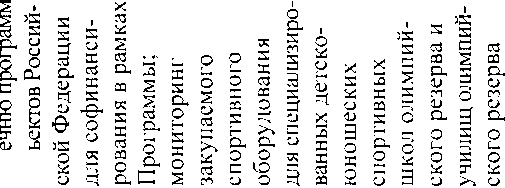 з§ I& Я ci о Э п5 Й й §схg SS Iо н<йЧЯЛч>->соCDСХш° а СЧ 33 2§Й40оСЧ40Лпоt-о оСЧ CN О СЧЙ хСХ о„ я Я СХ S2 <3к
к-&0040inСП■*1-00сч■ч!"40404сГ00СЧОго40<ЧГОinгосч40счсчinоош«м вл оё «>s s* 2 § & Ч »П О Ч,8 ЛЮ О Cl, и5!ЯЯОо00ininо00оm40ооin(Uян<D*ч2юиЯPQ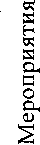 24121334.docиS	elrt	>.Он	H(-H	Лo	чс	««	iSо	оCQ
<D
4
<uЯ	ЯсоЯЯСГойaCDttCDAn«о<U)g s$ НЭ*3 <D K Я d Ha, яCD CQ^ £2 <D СП*& 91eзК С
О о
g <N5 CNяо
о
ОcuCQойHaосоCN<3-СИWFи£нЫИ>яsX4>ПяниО
И
Я
=
ZJ303янaосокян5
м
(я
aк
ч:35Я03о4о№ЯЯя03о03ниЯг»3а*аi св о икW2аВ2СвОСвgCs2sяо»403СвaсяЯоЯсооhЫ-3Юо2Сва.и
о-
с« Г° ъМ £.4» 3ч Р*чя- О3i	S■	^л	1^
се	йa S<NСв
-8- в
и |св Й-«§ С.
я а»
Он ч
“©
fe *
fli оN §
et «1
ю *о	оU	оР*
®	вга а<0 о5 g«- я09 м
н Л
У-!&■8-йн ^к v
ЕРи ЗЯсв °маиО)м£Я
Ясв
ВО
ОСи а>
Я я
« н
я ясв CQ
Яямсв*явсвNсиЧС?ОЯн(DчXЯв203нон<иCQНОооXЙяCD!=ГРЗ>!SCD4юОнЯ45° н- CN ^CN ^- 5 ° 2 (N иои1)о030)СО Кп Й Йо tf но о U п « аз Si ttЛ PQН ООоОннЯ <иВ ЦРЗ «о?SнWSРнсоРнCDCDКк<3сооИ<D2яейЯt";оеТого°°.sOs(Nсм"г--г-ооmooooCM«&	Xdi	tSн	4<u£t<DРн 'в4оCQHоhQ4<DHЯоhQOh«РнHоаЗ&,Рн нЭ4н д
U Яспортивно-тренировочных центров для подготовки спортсменов сборных команд Российской Федерации(NО	r-г<N	g°	2<N	^Os(NОu<DоP3ra s
се иagoО и «Ьйои «чл	paн	оЯ	^Я	CD&	Sо	ИS	«СЧЯн«яаяоОн(DCDЯяаCQоя0)SЯаЗдЗЯ3ялi-Q Н О аЗ - Ч Он Юh оя
оя«яа>Я«ял
я>. Я о-в4 Й °оUосо
оа	.я	оЯ	03D	ОЗЯ Рч	ЯН	оо
я5 га! £	Е« а	.о	оЯ	ояS-QЯhQЧ<uS<3ОнаЗ-G4 о Яо1—оязЯ4)4Оюо№ ю
64 Iя о
я я
ьй я> . аЗа о^ оояоЬйCDОнясбнГ)зЯLhоя4а.	йsr	<->ж	«Я	<ц>>	Ч3	яS 2	о S	ьйоооогооо40ооо(Nчоиооо(Nх|-чосоо(N«ЯЯ"ЬЙОннояоЬЙ1)а.зЯзЯОооаЗОнНhQ зк Я Оя
ч
нКЗяVO1оя* 3яа,Dччоа,а>лЧооЯ *
сЗ 2Н ЧспзЯI(NЯSОЬЙо40о40чоUГ"-оО)лноюаЗО,0)яЬЙоhQч<и«о3сояCD3янЬЙ<иоа,яоооCNОоог-чоио(NОО!О40(NОганолЧй>няоОнноCDояяDга а)ноа,еГ	«3	ЬЙО	(DО	аt-H	у(DX = ~1 оI S*8 ^
а*^ S
я а5 <D
2ч- ЭТ« озЯ =Ояла 0)5 s-&■ юhQЯяоРЗяяооо° Он
Он _я ч
я яо. Iь §дер. Агафониха, Дмитровский район, Московская областьсо2 *° 2 CNГ" l—r° 2 CN U2 *° £ CN UО(-,<L>ОCQЯ	s« са	яS ч	HОн Q	°и я	« я4Я	CQН	Оn	^О	£-Hя	5В	Sо	Яs	«счяHсчsOhсоОн<u<uякo3яоя0)2sоЗXоI-Hоял«0)ноЗя03 яWЯя*Он 03 *У >яЯ D О О « о(L) 03 Он юCNCN"ФCtоLh40оCNЯною Он (U Я « о л4Dё«о2гоЯ<иянW0)оо,с'=3-ЧОCN40inоооCNinttоиоCNОCNОtoin64я1=ГОннояоW0)Он«ч:оЗЯ
«Оо,
я1-но
я
н
о
я
а>
gОн gЯ«Яя03Я1ПCNООСПСПчо1-ноCNСПспinооo'CN■*frCN-'3-чОuоCNОCNОоCNГ"-mГ-"cnЧоur-'оCNяHОЮ Он CD Я « о я4D « ОЯгоЯя2няЯн«DООняСПспОООmСП40"’З"ЧОиоCNОCNОоinояноячо>няоОннофедеральное государственное бюджетное учреждение "Южный федеральный центр спортивной подготовки", г. Сочи, Краснодарский крайооп<Nоо"сооГюоwoОо■'З"CN>' 1 И■'3-404040"ооСО°°„40"40CNWOООоооо^14WOCNоwoг--°°„asг-Osоо^со"OsсоOsinкCNCNг-гаон«1)fcflюо<dоttосаокоЯс-'РЭлсоаю64я3” ®>, оОннояоЬй0)схкРЗЯнсхосоhQfctО)сха>XоCNdSVO6464яXсхCDРЭсаЗнспэЯI<NаЗйюк64Я*ЯЕяазнспэЯIСП<3ю6464XXсх4)CQСйнСПэЯаЗSЮ6464XXсхCDmсаЗнп)Я■woаЗSЮ6464X*КЕяаЗНспзЯI40CD»ЯноаЗЯзЯ
х
л
Dн
ЯСО жО оЯI—IXаЗНОооРЗоXо
X
03
Я£ &
сх нО X С о о г?ЯуоUРЗаЗНСХ	эЯО	сбС	СХо	«S	«03	Яd	«Я	ои	&cf3	оCQ	нСО	йа к	««3кhQО
СХ
CD
РЭк.К зЯ3X
РЭ
Янсо>>С
аЗн .СП о.зЯ ®
т сI—н ОоИНОhQча>няосхно2-й этап. Спортивновосстановительная прибрежная зонаin® §° 2 (N2 «° 2 CNОи1)оСО<цра sg й S Р ct нОноU и « ра ^ctА ШН ОООК&оОннси64Янt*ЯОнсоОн(D0)яясвCQояCDSясвXооооооо1-Н40оCNinCNГ"оосонолк(Dняоо,нооя(D Юо <L>►ЯНОсвОн^ОО °Я1)
я
н
счяОняtt
сиОня<Dо
яS ^Он свяя<DCQноОнсвп>лоо(-НCDоя►jQUоCQок<DCt<Dwсв « оCQоо *Он О & ° Я т-' CD ^ ЯГ г,Св>Я со 2Я Рно u со ра о м5 я я яCD Ья*Н "&1Wчс*DяW яСв О)В 4
9 ю£ оо
о
я
ояОнясвя24«CQ3	юЯ	лS	св§	°2	>я2	sяЯ	2«	Я^	Я'Он	S3о	лЯ	SS	о<U	DОн	Ончояояя
я(D
*Оно
о
ояS « Л<и я 2
л я еCQ св 3
оО сооиояяD3CQоиоCNо(Nч;о(-НчооCNлноюсвОн(Dяиол§ёbdо3соя0)ннлян«4)оОняооГ)ооCNоCN°оСПСПOSCN«яяг«Оннояо*<иОнIояоаянсвCQ^ Я
я
я
я-0)
я8 8>- о
Я соОн ло чосчяяояо1-НВ я	а)!* Я	Dл щ	а& «	,яН н	ЗЯО о	<DЯ )S	яО R	ЛИ со	СCD О	СвОн X	пя
яо
о
g£§ gS Iя IК О <0сч зя
Ч ос[ Я«
я
н
0)^ Он НЙ о ЙСО	и(D	>ЯCQ	Он	«О	оЮ з^;'' окCD «я « ^св >Г* О« S я2 *° 2 Cl° 2 CN l“'£>	hf,—i	4°	2CN	UОuCDОCQ40(0о2 et Я? о U аз илноожяо£РЗоОннй)2ИЬЙ«Ян«ЯОнсоОнсисиSяаиоясиSЯоЗдCNmCNmhQHОюевОн<иКиолсиЙЬЙо3соЯО)3ЯнсиООнсоШ40Оin40Ооm40Wяя«Оннояо«сиОняЬЙИоно1-н О. ^ с
о я S
* ясо Он 3Р £ 8&О «hQя я о5 О Й cd CL hQОн S я В я Он ^ си оЙ ОнЮ -В* н оhQноей« юси ОЬЙянооЗяSя05оЗЬЙонЬЙо.зя3яhQttяДЗSоЬЙ^ КэЯ г,О ,—няа3я я си CQо 2си 03о	.п	о>■,	оX	и40CN40CNhQноюоЗОнсияЬЙоhQ(=5(UнссЗЬЙо3Г)я(U3янИа>оОняооCNоо'З-CNспооо'=3-оDQноhQt5синяоОнноо^Onг-"04ininГ 1 Чin04t";оо оо ш 40"'tГ--CNCNint-~CN40^СПm04ОСП<и1=5ОЯЯSонPQфедеральное государственное бюджетное образовательноеr--Г"" w° 2 CN U40ОCNчоuо1-Н<DО03PQ Sn £ 2 ct нft о ^U§«PQ ОnA	CQH	Оn	^О	f_я	5Э-	sO	PQS	«WяHСЧяftсоft<us<uкЯсвPQояCDSя(ЙDC«sясвPQО3 ft VO О Оw =сви<uао3PQCDяяоиоXля
я
0>PQн
о
ft
св5 зя
>> оо «-QftНi-Qчи0J	ОС[	О«	оS -&ft	оV	ft>,	со
1)ясоясв
ft «
tT ЯОоооочои40оCNОооичо03(DЧсв«св&ОЧО03зЯОЯ-QЧ(DНОИ«яЯ’Иftнояо«(Dftсво«<ил ^2 с
Я Sю 5tr *
оLhо
яV о ра о ft я яоPQнолч<иняо& Й Н ft о нооinоOnчои,ооCN-QНОюсвftй)Я«ол5ё«о3соЯо3ян«<DОftЯооГ"оосоООоочоиоCNОCNОmCNОрано►ач<иняоftноI	Iin40inOnI 40Оinin4ОиоCNinoo404ОиOnО<NОООоо?яягftнояо«0)ft<иояяа>раноftсвЧоОи(DОЯлftCD£t<D&бюджетное образовательное учреждение высшего профессионального образования "Кубанский государственныйwяHtsяОнСООн<Dsa>яЯC3иоЯQJsяXn^t-mCMoоооСПоm40оооо40 IГ)1/">смсмооосм4040■^гСМоо4оис-~оС)поиосмоСМпоUГ"-осмоUосмосмоI/-)'=3-40оо^o'40 40 ооhQОнaН	ЙЛ	ttч	о >% я«	о«	Он§	«8	(-Ну	„ Яп	gя	SП I	&^	ЯН	Он 4>Я	нО	ЯСХ	cd4>	нЭ	лЯ	О*	с>>	оо н о л 0) н Я о сх н оо(-о«о4>и1Ян4)чнсЗоЬй1—(DчWЯЯ"ЬйОно яя *О ®>« 54) 2Он S►диою03Си<иЯЬЙоhQ 4> & И о3соЯ<и3Xн«0)оОнс«SягЬй!ОнноXоьй(L)Он4>оXя(UозноОн	сЗS	wtt	О>>	соо	евО	Он(-<	voQJ	О«яясЗРЗо со оЗ Он VO О ОоиояhBояив(Dо
я□ Ь1
5Он ь&4) Д.et 5<и 2 -&юи
<иво2
РЭ2 Я
Я о3? s4> Оо-в*Он о (Г Оня"Чайковский государственный институт физической культуры", г. Чайковский, Пермский крайО\S 22 4° 2 <N U4° 2 <N uО(-,0)оPQ<DяPQ» q_ И Оч o °и n «CQt=tЬЙоCQoS4л paн оооя&о2Онн0)SCQИсчЯнсчЯCUсоо,иа>ЯЯаейоЯ<DSяоЗКсчЯЯ CQ Я * Осиссч чно(DОmсчCQОX(D о н о яоГ'гоЧоиг-о(NDЯИоЛчй)НсЗИо2соЯD3хньй<ил нО VO Он оЗс сиг-~ir>г-оооог-~пчоUhосчосчо'3-mсчоCQноhQч<инЯоСиноD2	«£	О2	4<■>л	ь Он озS	CQч	О >л соо	озО	Он(-Н	Ю<и	о2	^ж	О£	Ко	^ 8-1ч	5<и	Р-в-	юсчЯXаCQосооЗОню О О>КmQОннhQчЬЙ(-НDВо
оаи
КX	„0)	оо «	<и(D 'О* Он О V Он>, со1-ноXhQяояhQя
я5	>яоа	он	ЬЙо	оси	D(Гя>> 2
о Я2^н
а>н
яОнЬЙ о я яО Ю Он к<D Rcq а>5 & я>■> с-нО1-нояhQООн<иоаЯя 2чооаноhQчсоОиоя<и оа н ЯЯонОнОн Он я о оюСПчосочоиг--осчhQНОюейОнй)ЯЬЙоhQ5ёЬйо3соЯЙ3янЬЙ<иоОнс05ЯHwяftсоftCD<uяясвPQОЯ<dSясвXOn in r |О О r IONШ';3-4ОuONОГ)оinr-~ONоCQHОhQц1)няоftноа>ояя0)PQНОft	свS	мЧ	О> -,	соо	ао	ft(-*	ю1)	оWяясв03огосвftюО О>я2яяО)03ноhQftн-Qч«эЯОИоя>-Qа>
о
Я
н
<и« *
tf 3<d Q ^ Юftа)^	Оа	23	2о	Я3	Йи	§й	*Я	оя	яи	осг	о«	о> <d -84 ft оЕГ	ftсл	йсв	U*	Sоо	яГ^ЧЭЯо 03оftяя>лозSсоя ,ft £>. 0QР SЯ о я 2 *CD U С[§О Асв ЧftOI?О wоUОЯhQсвОИCDчя<оftCD03Яяftсв
032 5о ч
« >>
о ю
и эя§ л
ft- 0Q>> Я *CDЯя0)оftноCNЯяг>> 2 ft дн оз« &о Яо Я о «<и „ ft оев 03а « к оft£о2. „ гп СМ XCDЯЯ<DОft0)Яя	.<и	о§	о ГИ	Ч^г<о^|-С"-ГНгп40оооmCNСП^t-inоо■'З"inо40шЕ*оUоCNоCNг-^ооCNгпш«яяг«ftнояо«(DftCDояяCD03НОft	св2-	и5	о>>	соо	свО	ftU	voCD	Ос*ЯЯсв03оСОсвftюО Оэя3яЯМ3ftнhQч(D ЗЯОCQНОоUояhQОяhQчСв (D& g.i=t 5CD Р-©н ЮU
CDэО303й * Я о я яCD	оо «	CD <§ft	оtr	ft я«Оft	CD2-	^Ч	я>>	COоОиэЯЯоftЯюяUоЯ'в4 „ё 9я ^о =ft св CD Н03ЯяftОяО	1-ГCN	g°	2Cl	^—I ЧО РCl uОиа>огаР9	s03	Иct	но	°U §	«PQИОСХ►о PQ Н ОООЯэо&н(DсчЯнсчЯсхсосх0)0)кяаЗсоОЯCDSSоЗXаЗОнЧ«ОиоятянсхояоСЧяяиа «^ 2 о ЯЯ ч О оЗ2 н <и иСХ =incn"incn"ои40оCNЛною03схия«ол 0)ё«О3соЯCD3ян«а>оЛЯinаГюг-оош40~ш4оиоооCNоооinо?ЯЯ«СХнояоиа>сх40г-~CNо\оUг-оCNсЗЯСЧЯНЯ*а>Вюоо н оН CD О Н CD Я s ° ^ ^ 2 н оО CNhQНОюсзсхCDЯ«олч<D«О3соЯCD3ян«(DОСХяо\оог-~ооCNоinOnСПо(-,ОCNОCNОо■'t■'фCNОоаноhQчCDняосхноо ж о я- я 303„ CQсх ноUь 2
£ *§ *ояю(DяСЧяяиCDнсЗоа осо ейо сх Я VOhQ осчя£	«Cd	нчCQ	ЛО	Кго	щСЗ	3л	исх>нhQ«=;«>ЯОиоUол yz U*Ъ Оюоо1-4оялно&4оо(-НсЗсчсз"яяяCD(=:•л	^СХ £•	Ян ^	но	«иS ^ ** т-н	о(U ij!	5сх 2;	ю5	к 35Я	О яя	я «CD	о ОЧ	О СХ«	<D ЯD	-О4 юсх	о яя	CXU>.	я =CDя ясо v'SMHо^ SsoН Г •я
осхCDPQяяоЗнсхоя>% оCNСПCNСПпоI—40оCN00^СПг-т^1-счяяWсхнояо«(Dсх<N°	a<N	g°	2<N	USi tt° 2 <N U° 2<N u£ tt° 2<N 1-4О1-н<uоfflPQ Wn я Э о C[ HCU о о Ом5®PQ JihQHОокВоиоОнн1)64Ян64Ко,соОн<и<DЯDCаЗИОяW2КкЗX(DОкя«иCQНОй)окhQ1=!иН§ я д<и Ин ою S«якаЗРЭо3&1	ЙS-	«ч	о>>	соо	dО	О,(-*	VO0)	оо!-нDо	Уи.	оО	1чО Я	й4Я Й	S§«Я о
« «оОн И^ С
л ^s'
>-> 5
« £’§ ^«и о д н и& S4<иfc*2-&1 ю2	яЯ	ОИ	Я(U	О«	о й ~ а> 'Э4 чCl, О <и(DК«ячсо	(DЯ	03W	^я = гSл^ н<и н о
tc Оч сз^ о “сЗИаЗД Ю О ОаЗо«<ичДIо
д
ю<иЕГ>Л Оо«оИнол4иняо1-нодFоИоОчяяОнН Очо нCNtо40(NгоПоUhГ"оСЧkQноюаЗОч<иЯ«оi-Q§иИОзсоЯ0)яян«<иоОчдооооооо00I1Г)ч:о(-НON1—чоСЧО1Г>(N(N(NОPQНОЛч(DНЯоОчно1)оддиРЗно<DодhQе:<инS4	«зS-	®5	°>.	соО	dО	О,и	ю<ц	О2	ид	оhQ	щ5	наЗ	оD	д.<u	Q^	ю64ЯдаЗРЗО304юо ОЯ ли 1=!hQнос Й: Ч3 *gОн °Ь Sн сЗ■ WоРЗ■ о
И(-,(DэО3РЭ(DЯд(D4ОtnодhQРЭнзв) О оЙ о ■? ря£3 И Я оси г©4 Он о tr1 ОнЯ§ ^	ЙQ §	§(D	Л4	•cd	^Л И	°А §	СРЭоИоосп0	t=r<N	§■°	2cm	uONCl° 2 CM uО PCM uоu0)оPQOQ wce m£ § у' - >s►0HaоЯ&о09ОСХн<иCQ«64Ян64Ясхсосх,0)S<ияисв03оя<D2ясвкоиа> я о ь<ЗЯ2яУо« сх я я <и сх н1ояюDVоспоt-~ооStоиГ"-оСМ-Qноюсвсха>я«олча>нсвИо)~НhQсоя23ян«<иосхяmmСМооinооinmmГ)Stо(-НоСМоСМооine'enоPQнолS3(Dняосхно<иояя<иCQно<иоя►Лs;<инS4	свS	PQ5	о>>	соо	свр	схt-	ю<и	ооя(DоhQ щ§ I& Iа? 2-0Н Ю64яясв0QососвСХюооиояhflо2
CQ0)Я
Я
0)
ч« -©<
СХ о
У сх
>, яяояооа)352	лЯ	схя	ь&	5CQ	Я НО	г>1сх	«S	зяо	*л	°2	«>и	trзя	ЯК	£2W	яО	-0н*	н <ия	ро	яСХ	Но	о0Q	«г	Яо я ю <и V>, осво«0) я о ИоPQнолчй)няои,ояVо0Qосхяясх а> н сх о нг-’'StоиоооСМ-Qноюсвсха)я«олча>ё«о2сояй>2ян«а>осхяСПспГ"оог-~СПспStоиосмосмоошспоPQнолч(Uняосхно<иояЯ0)CQНО&Stооий)ояhQСХ0)St<ибюджетное образовательное учреждение среднего профессионального образования "Государственное училище (техникум) олимпийского резерва",Мощность,	F „ 2016 2017 2018 2019 2020Наименование мероприятия	ввода в Всегокв.метров	^ год год год год год 	 	 действие 	40со^■'З"00оосо(N^1-CNOnодоопооосоооCN40Оо1Г>40КОONON40IT)CO40COCOЮCN404Оl-H40ОCl4оuOOО<NttО[—Ic--оCNnоиоCNОcnctоu40О<NttОиONоCNОоmГ-ОоооONооог-►ДнойчюоСЧоЗЬйоfflоиооi-QЯяяяоОнWоя ялноюйОнcdяЬйоhQч0>ЙЬйоt-HлспЯ<D я нЬй<ио04яоинолча>няоОннооUояуяяяноо1—03я2о оg*Н	f-Hs	<_r8	й й-В	sю	_оЗоЗи	ИСП	аЗ«	5■	яСО	Нлноюозаа>ЯЬйол§ёЬйо3пяа>3ЯнЬй<иоОняоинолч(DняоОнноmО	e-г<N	g°	2CN	UОuDОPQьйоCQ SЙ CQM oU oaн
о3Sи4mQhоокCQООнн<иЭ- sО CQ5 *64ЯнсчЯОнсоОна>а>ЯЯоЗpaояCUSяаЗX<иОякиCQноОн йS ю ч огоО 03 О CU 1-н ю<и о к лкяяоЗPQОсосЗа, ю о оий)ячCUаоОнси и 2'в* Ю<и о я я(U CQ Н О & чCD G4 o' а, о оЕГ Он иI>, я =ояссЗpaОнDгоDОнОUОЬЙо«яялчCQ03 о оОнсиЯЯсиЯОяоО^ гЬЙяяXсинinmспООCNinininчои,t"-оCNОоСПCNОPQНОлЧсиНЯО£осиоЯЯсиCQНООн	свS	иЧ	О>%	гоо	ссзО	Он1-н	ю<и	осчяяаЗоаосооЗО,VOо о<5 Ря
чси
Оноялси о я н^ си & Ё.ч2 'G* ючсиси
я
яЕГси
о
яь- 5 I1SАЛ	Он^ О 5* JI *0) rtrl о Он о о ВТ Он [_ Я =(UЯя ейОнсисосиОнОUО«о)ЯяяSя о~ озQ,« ST Я 5£ ио(-НоЬЙ о си ЕГ Я сиН оОносиSоCQЕ-ноhQчсиЕ-нЯоОноЗЯсчяня*(UЯF ю о очоиг-<оCNС»спОоооооСПспCNооСП ^in о чочоиогаоCNОо4040лЕ-нОю ОнсиЯЬЙоьЛ4(UёЬЙо3соЯ0)3янЬЙсиоОняорано-Qч<UняоОнно40o	IfCN	g°	8(N	^2 4° 2 CN Ut-~	Mr-1	4°	2CN	U£ 4° 2 CN UОu<uоPQa>CQ sg I2 ч ь сх о °О w « и 3i 4►о со H оооЯво2aн0>2и«О?янв?ясхяосхCD2<ияяс3 09ояо2яйДЩ2	«£	ОЯ	щCD	3И	К&1	йS	09Ч	О>■>	мО	аЗО	сх(-1	ю<и	о2	<■>Я	ой	Яо	^8*	§.о>	2'&	юсчяяаоэоГО<ЛСХю о о<3 оя Ь^ ясх £ о ^CD щЯ о я Sо> О4 о Ьй а>а> 'S- СХ о ЕГ СХ >, ЯCDВ,я &4 й я ^Я <D CD0) схS Sя о<D Ьй 00 О Н ЖК s*—Н	1-нrriп	2>,	яо	чД й 2^ьйй Я к к Л *w но(-Но«0<DЕг4ЯНCD1ОЬй(-Н0)чо03ном04у Xсх 5 н Йо 2о1Г>'sfсп"З"ооЧо(XоооCNлноюаЗСХ(UЯЬйОДчCDНаЗЬйО3гоЯЯй3янЬйCDосхя40minооm40о4оUоCNоCNоооо03ноьО4CDняосхноCDояяCDиноСХ аЗ S 03 о>> со О аЗ О СХ 1-н ю CD ООЯла> о я н8- кS S?-©< юсчЯяаЗ 03 О го аЗ СХ Ю О о<3 Оя fa ^ яа 1° I2	ЯЯ	оя	Яо	ооЬЙ CD-&сх о я сх >, я*^	rf<D	аЗч	«чоЬЙонЬйCDвхЯ г*£ЙЙ со>, С1'
^ CD
(D гоо <и
Я СХЯ оCDCQНООн «й *б4 2 о яЬ §CNCN’:а-чос_оооCNооCN40"CNОО^40"чоио<моCNооо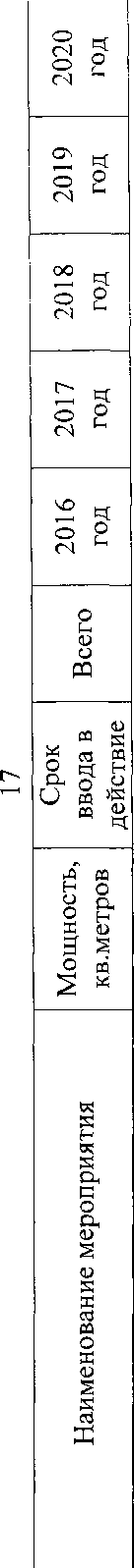 о■'3"cnОI inоincnоI ininin00cnCNimt"-00^cnCNооСПч:о(-Hоо*■ НоCNч:оиоCNОCNООоX3и	ВО	ВчРн	54И	о (Dх а-	«*~2	Ощ Й	*п 3	Dк В	2й В	о^ S	о.<D Ю	Рнtt о	о(U CU	В-©< Я	°Л М	в2 10	wН ^	§^ о	Оч в	РИ	М-н В	SВ §	°О	Рн	КРн О	«и о	ЧИ	2в	2St-ЦuQ^	чсв	3
СХ rv«	5ГЛ	<UО	-©<3B	sо	о«	wО	озВ	соw	ТоО	«О	ИО	свРн	«3	О шВ	Рн [-НСв	ЗГо	« £и	О оDси(I)овв(DPQнО&Оои(DОВл(D
ОвhQ5£
ра
оЙ
си
ю
о<L)ов
н
1)
*
ч:2 Ф юо?ВВсвPQОси<ич:(Dои(DВчсисиоиВВ<Dч*<и
о
в
воРЗн'Я ^° ч:оио«оэвввSвчоо
и
о
вн9ч _2 « В ооои<иоW^ ^ 5S
ч о SI о &s 5 «о
во
о<иD *8н Оси о в В Рн ^ >, В г3 s
8 W& ь(D - г-g лв Я
В Си3 CD
спя«оhQчовосиPQсво1-Но
в
л
^ 03
Си te5
о S
рэ ев вВ ^о
m
ноhQчо « о и о^ в<D PQн внРнВ Ь Л>, PhDлноюсвси(DвИолSё«о3совв(D3вн«(DосивоРЗнолч(Dнво&ореконструкция плавательного бассейнаоо°	Ы-(N	3°	8Cn)2О gСЧ£ 4° £ <N u40ОСЧо1-ноиооCQ0)m аО я й2 ч нОн q оU « « ра £>tt£ §‘ &
0)ооя&оPQИ«Ян05КОнсоОн<иCDЯ3иоЯа)SядЗXо| OnО1 О <NСЧсп<NСПО1-н00IоСЧОо\СП§UhосчоСЧооолноVOДЗОниЯиол(=:<uйио3соЯ<и3книCDоОнск£Г«&ояо«<иОноС40о>\оmСП40*3-1Пinоinа*СП<DОяя<dрано<иоил«CDнОн	ДЗ£3-	дР-	о>->	гоО	03О	Они	VDIо	О2	dи	оЙ	и5	нd	О£<	й<ц	д.tc	g<u	2'в4	vo64яяоЗИоS3Он
VOО О^	оя	§ 2о	Я3	Йи	й22	яЯ	ои	Я1)	оП	о«	а>О)	’-&1(X	о(Г	Он>,	с§ ^Я = ~
и 3(D А
со О*" b
° ^Он Лс? Р£’§^ ИО? О
03 ОЯ ~ЕГоН м§ ^ WИ « уа> Я «8 I
tf ^cd 5 VOt-г S «3Г1 £ Xtr1ясоЯCDXл>ЯIК«оаонои«ос&иCDяад3XIоX
ю
1)ЕГ1)Я3
хЕг1Он
оо „Я иВС S я нЙ Он м5 О ЙI—г К Нf-'-L о сг>inоош00ч;о40Осч(US«ол§Йио3соS(U3ин«олнО VD Он ДЗ И Оно	h-r(N	g°	2Cl	^l-f—I 4° 2 CN U° 2 CN U0)ОCQONCDя- 03= C[ н
a, g- uU и «03§ «-CQ£ <u4Л	OQH	ОО	^ня	5Э-	Sо	03s	*КяH«яsxяоaCD<dЯЯсв03оя<DSЯсвffiОr-ооinог-~ONчоUCNоCNооinCNCNОинолч1)няоОннос-~оONчоUГ-оCN0)я«олчCDнсво3сояяCD3Я	_нн	л«	н0)	оО юОн свЯ ОнOsюооооVO40кс--ооCNчоиоCNоCNооONCNCNОCQНОлЧа>нЯООнноа»2	<ия	оЯ	яа)	3Й	чо	нОн	свS	CQЧ	о>>	соО	СвО	Они	VO<ц	ООяhQCD О Яй>8- £Ч 3 a) Р-Qh юо(-Нa>Яч<DОно<DЯяяЯ	Vсв	203	Яо ясо <и
св ооОн Ню о&чо
оиCD
О
И
оОно(D	оЧ	оа	ID 2 U-&SОн	о ОнЕГ	Он С>>	Я =оиоИоэЯЯяSЯ Иод &2 И►>% s Й чтаЯ с;Й я^ иCD - ~Я’ ^я Он 1-н Мн5Я со £Г (D ОнооспооСПЧО(-НоCNhQНОЮсвОн<DЯ«ОлЧCDНсв«О3соЯ(D3ян«CDООня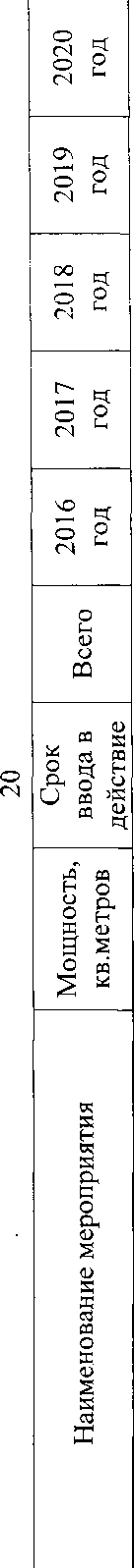 ооinоо"40t--о00<Nсчo'г-оош40Г!ооо40<4(NОО0\ооо'3-чоио<4о<4(N40"40С\<NчоСчо(NоСЧОИнолчонЯоftноIояPQКнсоXлолч(UнКок«рзонол ио ЧояWччя«JЭ ч §ю Sm Оrv Он ^«s *W 2- О,-©н д о
п X юО н ом й
н к■ F
оSо*о23а,«03яЯЙ ият12- ^
ч^ ии -РЗомРЭ	<L>ол	оя	нак	ftВ4 О	ОЛ ft	t3U н	ое>яо«оадяооО2оиа,а>Ч(D£ц г0Н24121335.docПРИЛОЖЕНИЕ № 5 к федеральной целевой программе "Развитие физической культуры и спорта в Российской Федерации на 2016 - 2020 годы"ОБЪЕМЫ И ИСТОЧНИКИфинансирования федеральной целевой программы "Развитие физической культуры и спорта в Российской Федерации на 2016 - 2020 годы”(млн. рублей, в ценах соответствующих лет)научные исследования и экспериментальные разработки гражданского назначения, выполняемые по договорам на проведение научно-исследовательских, опытноконструкторских и технологических работ24121336.doc2научные исследования и экспериментальные разработки гражданского назначения, выполняемые по договорам на проведение научно-исследовательских, опытноконструкторских и технологических работпрочие расходы 11210,1 1459 2010,9 2745,5 2961,3 2033,4 из нихсубсидии	3675,1 300 600 1000 1300 475,1юридическимлицам24121336-doc3(общественно-государствен-номуобъединению"Всероссийскоефизкультурно-спортивноеобщество"Динамо")Средства бюджетов
субъектов
Российской
Федерации - всегов том числе:15852,14 2623,53 2630,1 2816,66 4213,84 3568,01капитальныевложенияпрочие расходыВнебюджетные источники - всего13000 2201,39 2100 2100,3 3600 2998,312852,14 422,14 530,1 4500 630 810716,36 613,84 569,7 1145 1115 800в том числе:капитальныевложения2000350350525525250прочие расходы 2500280 460 62059055024121336.docПРИЛОЖЕНИЕ № 6 к федеральной целевой программе "Развитие физической культуры и спорта в Российской Федерации на 2016 - 2020 годы"ПРАВИЛАпредоставления и распределения субсидий из федерального бюджета бюджетам субъектов Российской Федерации на софинансирование государственных программ субъектов Российской Федерации, направленных на цели развития физической культуры и спортаНастоящие Правила устанавливают порядок и условия предоставления и распределения субсидий из федерального бюджета бюджетам субъектов Российской Федерации на софинансирование государственных программ субъектов Российской Федерации, направленных на соответствующие цели развития физической культуры и спорта, в том числе на предоставление субсидий из бюджетов субъектов Российской Федерации местным бюджетам на софинансирование расходных обязательств органов местного самоуправления по реализации содержащихся в муниципальных программах мероприятий по развитию физической культуры и спорта (далее - субсидии).Субсидии предоставляются по следующим направлениям государственных программ субъектов Российской Федерации, соответствующим целям и задачам федеральной целевой программы "Развитие физической культуры и спорта в Российской Федерации на 2016 - 2020 годы" (далее - Программа):а)	строительство в субъектах Российской Федерации (в том числе в образовательных	организациях,	реализующих	основныеобщеобразовательные программы) малобюджетных физкультурноспортивных объектов шаговой доступности, стоимость строительства (строительно-монтажных работ) каждого из которых составляет не более 100 млн. рублей, а также плоскостных сооружений, стоимость строительства каждого из которых составляет не более 25 млн. рублей, по проектам, рекомендованным Министерством спорта Российской Федерации для повторного применения и (или) включенным в реестр24121337.doc2типовой проектной документации, обеспечивающим, в частности, доступность этих объектов для лиц с ограниченными возможностями здоровья и инвалидов. При этом стоимость строительства плоскостных сооружений в зависимости от их вида и содержания не превышает:12 млн. рублей - для плоскостных спортивных сооружений, предназначенных для проведения физкультурных мероприятий по игровым видам спорта, а также занятий физической культурой и спортом;25 млн. рублей - для плоскостных спортивных сооружений, являющихся межшкольными стадионами, предназначенными для проведения спортивных и физкультурных мероприятий, в том числе в рамках общеобразовательных программ, а также занятий физической культурой и спортом;б)	строительство и реконструкция инфраструктуры региональных спортивно-тренировочных центров государственной собственности субъектов Российской Федерации, включенных в перечень региональных спортивно-тренировочных центров, необходимых для подготовки спортсменов сборных команд Российской Федерации, утвержденный Министерством спорта Российской Федерации;в)	закупка для спортивных детско-юношеских школ комплектов искусственных покрытий для футбольных полей, включая их доставку и сертификацию полей;г)	закупка для спортивных школ и училищ олимпийского резерва спортивного оборудования, сертифицированного на соответствие государственным стандартам (ГОСТ Р);д)	строительство физкультурно-оздоровительных комплексов в Северо-Кавказском федеральном округе;е)	строительство физкультурно-оздоровительных комплексов в Дальневосточном федеральном округе;ж)	реконструкция объектов для массового спорта Крымского федерального округа.Субсидии не могут направляться субъектами Российской Федерации на проведение проектных и изыскательских работ и (или) подготовку проектной документации по объектам капитального строительства, включенным в государственные программы субъектов Российской Федерации, кроме субъектов Российской Федерации, входящих в Крымский федеральный округ.Субсидии предоставляются при соблюдении следующих условий:24121337.doc3а)	представление субъектами Российской Федерации в Министерство спорта Российской Федерации государственных программ субъектов Российской Федерации или подпрограмм государственных программ субъектов Российской Федерации, соответствующих целям и задачам Программы, мероприятия которых удовлетворяют условиям и требованиям Программы (далее - государственная программа субъекта Российской Федерации);б)	наличие предусмотренных законом субъекта Российской Федерации о бюджете субъекта Российской Федерации на очередной финансовый год и плановый период бюджетных ассигнований на финансовое обеспечение расходного обязательств субъекта Российской Федерации по реализации государственной программы субъекта Российской Федерации.Конкурсный отбор государственных программ субъектов Российской Федерации проводится ежегодно в соответствии с порядком, установленным Министерством спорта Российской Федерации.При этом нарушение сроков ввода в эксплуатацию объектов капитального строительства, строительство которых велось с использованием субсидий, более чем на один год является основанием для отклонения последующих заявок субъекта Российской Федерации в ходе конкурсного отбора государственных программ субъектов Российской Федерации до ввода этих объектов в эксплуатацию.Государственные программы субъектов Российской Федерации, представленные субъектами Российской Федерации в Министерство спорта Российской Федерации, должны отвечать следующим критериям:а)	соответствие целям, задачам, целевым показателям и индикаторам Программы;б)	соответствие направлениям, предусмотренным пунктом 2 настоящих Правил, с учетом уровня обеспеченности населения региона физкультурно-спортивными объектами;в)	обоснованность ресурсного обеспечения комплекса мероприятий государственной программы субъекта Российской Федерации, в том числе источников финансирования и сроков осуществления;г)	обеспечение результативности, а также социально-экономической эффективности реализации государственной программы субъекта Российской Федерации.24121337.doc4Субсидии предоставляются на основании соглашения между Министерством спорта Российской Федерации и высшим исполнительным органом государственной власти субъекта Российской Федерации о предоставлении субсидии (далее - соглашение), заключаемого по форме, утверждаемой Министерством спорта Российской Федерации.В соглашении предусматриваются:а)	размер предоставляемой субсидии, порядок, условия и сроки ее перечисления в бюджет субъекта Российской Федерации, а также объем бюджетных ассигнований бюджета субъекта Российской Федерации и (или) муниципальных бюджетов на реализацию соответствующих расходных обязательств;б)	значения показателей результативности использования субсидии, которые должны соответствовать значениям целевых показателей и индикаторов государственной программы Российской Федерации "Развитие физической культуры и спорта", утвержденной постановлением Правительства Российской Федерации от 15 апреля 2014 г. №302 "Об утверждении государственной программы Российской Федерации "Развитие физической культуры и спорта", и обязательства субъекта Российской Федерации по их достижению;в)	перечень объектов капитального строительства и обязательства субъекта Российской Федерации по соблюдению графика выполнения мероприятий по проектированию и (или) строительству в пределах установленной стоимости строительства - в отношении субсидий, предоставляемых на софинансирование строительства объектов капитального строительства;г)	обязательства субъекта Российской Федерации по согласованию с Министерством спорта Российской Федерации внесения изменений в государственные программы субъектов Российской Федерации (муниципальные программы), софинансируемые за счет средств федерального бюджета, которые влекут изменение объемов финансирования и (или) показателей результативности государственных программ субъектов Российской Федерации (муниципальных программ) и (или) изменение состава мероприятий указанных программ, на которые предоставляются субсидии;д)	реквизиты правового акта субъекта Российской Федерации, устанавливающего расходное обязательство субъекта Российской Федерации, в целях софинансирования которого предоставляется субсидия;е)	сроки и порядок представления отчетности об осуществлении расходов бюджета субъекта Российской Федерации, источником24121337.doc5финансового обеспечения которых является субсидия, а также о достижении значений показателей результативности использования субсидии и об исполнении графика выполнения мероприятий по проектированию и (или) строительству объектов капитального строительства;ж)	порядок осуществления контроля за выполнением субъектом Российской Федерации обязательств, предусмотренных соглашением;з)	последствия недостижения субъектом Российской Федерации установленных значений показателей результативности использования субсидии и несоблюдения графика выполнения мероприятий по проектированию и (или) строительству объектов капитального строительства.К соглашению прилагаются перечень объектов капитального строительства с указанием наименований, адресов (при наличии), мощности объектов, стоимости (предельной стоимости) указанных объектов с реквизитами положительного заключения об эффективности использования средств федерального бюджета, направляемых на капитальные вложения, утвержденного в порядке, предусмотренном Правилами проведения проверки инвестиционных проектов на предмет эффективности использования средств федерального бюджета, направляемых на капитальные вложения, утвержденными постановлением Правительства Российской Федерации от 12 августа 2008 г. № 590 "О порядке проведения проверки инвестиционных проектов на предмет эффективности использования средств федерального бюджета, направляемых на капитальные вложения", а также график выполнения мероприятий по проектированию и (или) строительству (реконструкции).Внесение в соглашение изменений, предусматривающих ухудшение значений показателей результативности использования субсидии, а также увеличение сроков реализации предусмотренных соглашением мероприятий не допускаются в течение всего периода действия соглашения, за исключением случаев, если выполнение условий предоставления субсидии оказалось невозможным вследствие обстоятельств непреодолимой силы, изменения значений целевых показателей и индикаторов государственных программ Российской Федерации, а также в случае существенного (более чем на 20 процентов) сокращения размера субсидии.Объем бюджетных ассигнований бюджета субъекта Российской Федерации на финансирование расходного обязательства субъекта Российской Федерации, софинансируемого за счет субсидии, утверждается законом субъекта Российской Федерации о бюджете субъекта Российской2412l337.doc6Федерации исходя из необходимости достижения установленных соглашением значений показателей результативности использования субсидии.Субсидии предоставляются Министерством спорта Российской Федерации в пределах бюджетных ассигнований, предусмотренных в федеральном законе о федеральном бюджете на очередной финансовый год и плановый период, и лимитов бюджетных обязательств, утвержденных по направлениям, предусмотренным пунктом 2 настоящих Правил.Размер субсидии, предоставляемой бюджету i-ro субъекта Российской Федерации в текущем финансовом году (Si), определяется по формуле:Si = Sil + Si2 + Si3 + Si4 + Si5,где:- размер субсидии, предоставляемой бюджету i-ro субъекта Российской Федерации в текущем финансовом году на строительство и реконструкцию объектов капитального строительства;- размер субсидии, предоставляемой бюджету i-ro субъекта Российской Федерации в текущем финансовом году на закупку спортивного оборудования и комплектов искусственных покрытий для футбольных полей;- размер субсидии, предоставляемой бюджету i-ro субъекта Российской Федерации, входящего в состав Северо-Кавказского федерального округа, в текущем финансовом году на строительство физкультурно-оздоровительных комплексов;- размер субсидии, предоставляемой бюджету i-ro субъекта Российской Федерации, входящего в состав Дальневосточного федерального округа, в текущем финансовом году на строительство физкультурно-оздоровительных комплексов;- размер субсидии, предоставляемой бюджету i-ro субъекта Российской Федерации, входящего в состав Крымского федерального округа, в текущем финансовом году на реконструкцию объектов для массового спорта в Крымском федеральном округе.Размер субсидии, предоставляемой бюджету i-ro субъекта Российской Федерации в текущем финансовом году на строительство и реконструкцию объектов капитального строительства (Sil), определяется по формуле:24121337.doc7= Cl + C2,где:Cl - размер субсидии по направлению реализации государственной программы субъекта Российской Федерации, предусмотренному подпунктом "а" пункта 2 настоящих Правил;С2 - размер субсидии по направлению реализации государственной программы субъекта Российской Федерации, предусмотренному подпунктом "б" пункта 2 настоящих Правил.Размер субсидии, предоставляемой бюджету i-ro субъекта Российской Федерации в текущем финансовом году на закупку спортивного оборудования и комплектов искусственных покрытий для футбольных полей (Si2), определяется по формуле:= СЗ + С4,где:СЗ - размер субсидии по направлению реализации государственной программы субъекта Российской Федерации, предусмотренному подпунктом "в" пункта 2 настоящих Правил;С4 - размер субсидии по направлению реализации государственной программы субъекта Российской Федерации, предусмотренному подпунктом "г" пункта 2 настоящих Правил. При этом не менее 50 процентов указанной субсидии направляется на закупку комплектов спортивного оборудования для общефизической подготовки. Состав комплекта спортивного оборудования для общефизической подготовки утверждается Министерством спорта Российской Федерации. Закупка иного оборудования согласовывается с указанным Министерством.Субсидия не предоставляется на закупку оборудования, если оно не является спортивным или не обеспечивает подготовку спортсменов по базовым для субъекта Российской Федерации видам спорта.Размер субсидии, предоставляемой бюджету i-ro субъекта Российской Федерации, входящего в состав Северо-Кавказского федерального округа, в текущем финансовом году на строительство физкультурно-оздоровительных комплексов в Северо-Кавказском федеральном округе (Si3), определяется по формуле:24121337 docгде:СБЗ - размер средств федерального бюджета, предусмотренных в текущем финансовом году на реализацию данного направления;CPi - расходы на строительство физкультурно-оздоровительных комплексов в Северо-Кавказском федеральном округе в соответствии с заявкой i-ro субъекта Российской Федерации, входящего в состав Северо-Кавказского федерального округа.Размер субсидии, предоставляемой бюджету i-ro субъекта Российской Федерации, входящего в состав Дальневосточного федерального округа, в текущем финансовом году на строительство физкультурно-оздоровительных комплексов в Дальневосточном федеральном округе (Si4), определяется по формуле:СР= СБ4 х —,SiCPiгде:СБ4 - размер средств федерального бюджета, предусмотренных в текущем финансовом году на реализацию данного направления;CPi - расходы на строительство физкультурно-оздоровительных комплексов в Дальневосточном федеральном округе в соответствии с заявкой i-ro субъекта Российской Федерации, входящего в состав Дальневосточного федерального округа.Размер субсидии, предоставляемой бюджету i-ro субъекта Российской Федерации, входящего в состав Крымского федерального округа, в текущем финансовом году на реконструкцию объектов для массового спорта в Крымском федеральном округе (Si5), определяется по формуле:СР= СБ5 х ,Ifcp,где:СБ5 - размер средств федерального бюджета, предусмотренных в текущем финансовом году на реализацию данного направления;24121337.doc9CPi - расходы на реконструкцию объектов для массового спорта в Крымском федеральном округе в соответствии с заявкой i-ro субъекта Российской Федерации, входящего в состав Крымского федерального округа.Размер субсидии по направлению реализации государственной программы субъекта Российской Федерации, предусмотренному подпунктом "а" пункта 2 настоящих Правил, для i-ro субъекта Российской Федерации (С 1 i) определяется по формуле:(1 - Дш)XСИ = СБ1 хPBOiх KiPBOiгде:СБ1 - размер средств федерального бюджета, предусмотренных в текущем финансовом году на реализацию данного направления;Дш - доля единовременной пропускной способности физкультурноспортивных сооружений в i-м субъекте Российской Федерации в единовременной пропускной способности физкультурно-спортивных сооружений в регионе, необходимых для обеспечения минимальной двигательной активности населения, рассчитанной в соответствии с методикой определения нормативной потребности субъектов Российской Федерации в объектах физической культуры и спорта, утвержденной Правительством Российской Федерации. Если (1 - Дш) меньше нуля, то оно принимается равным нулю;PBOi - уровень расчетной бюджетной обеспеченности i-ro субъекта Российской Федерации на очередной финансовый год, рассчитанный в соответствии с методикой распределения дотаций на выравнивание бюджетной обеспеченности субъектов Российской Федерации, утвержденной постановлением Правительства Российской Федерации от 22 ноября 2004 г. № 670 "О распределении дотаций на выравнивание бюджетной обеспеченности субъектов Российской Федерации";Ki - региональный коэффициент, при этом:для субъектов Российской Федерации, входящих в Северо- Кавказский и Дальневосточный федеральные округа, Ki = 0,6;для субъектов Российской Федерации, входящих в Крымский федеральный округ, Ki = 1,5;24121337.doc10для иных субъектов Российской Федерации Ki = 1; ml - количество субъектов Российской Федерации, представивших заявки на софинансирование из средств федерального бюджета мероприятий государственных программ субъектов Российской Федерации, соответствующих подпункту "а" пункта 2 настоящих Правил, и чьи государственные программы субъектов Российской Федерации прошли конкурсный отбор в соответствии с пунктом 5 настоящих Правил.В случае если расчетное значение субсидии по направлению реализации государственной программы субъекта Российской Федерации, предусмотренному подпунктом "а" пункта 2 настоящих Правил, для i-ro субъекта Российской Федерации превышает сумму, указанную в заявке субъекта Российской Федерации, размер этой субсидии принимается равным величине, указанной в заявке. При этом высвободившиеся средства подлежат перераспределению между субъектами Российской Федерации, имеющими право на получение субсидии в текущем финансовом году.Доля единовременной пропускной способности физкультурноспортивных сооружений в i-м субъекте Российской Федерации в единовременной пропускной способности физкультурно-спортивных сооружений в этом субъекте Российской Федерации, необходимых для обеспечения минимальной двигательной активности населения (Дш), определяется по формуле:ЕПСнорм ’где:ЕПС - единовременная пропускная способность физкультурноспортивных сооружений в i-м субъекте Российской Федерации согласно данным государственной статистики, отраженным в форме статистической отчетности № 1-ФК "Сведения о физической культуре и спорте";ЕПСнорм - единовременная пропускная способность физкультурноспортивных сооружений в i-м субъекте Российской Федерации, рассчитанная в соответствии с методикой определения нормативной потребности субъектов Российской Федерации в объектах физической культуры и спорта, утвержденной Правительством Российской Федерации.Размер субсидии по направлению реализации государственной программы субъекта Российской Федерации, предусмотренному24l21337.doc11подпунктом "б" пункта 2 настоящих Правил, для i-ro субъекта Российской Федерации (C2i) определяется по формуле:Смх 1C2i = СБ2 х	2Б011Г2СмхPBOiгде:СБ2 - размер средств федерального бюджета, предусмотренных в текущем финансовом году на реализацию данного направления;См - сметная стоимость строительства или реконструкции регионального спортивно-тренировочного центра в текущих ценах в соответствии с заключением государственной экспертизы;PBOi - уровень расчетной бюджетной обеспеченности i-ro субъекта Российской Федерации на очередной финансовый год, рассчитанный в соответствии с методикой распределения дотаций на выравнивание бюджетной обеспеченности субъектов Российской Федерации, утвержденной постановлением Правительства Российской Федерации от 22 ноября 2004 г. № 670 "О распределении дотаций на выравнивание бюджетной обеспеченности субъектов Российской Федерации";m2 - количество субъектов Российской Федерации, представивших заявки на софинансирование из средств федерального бюджета мероприятий государственных программ субъектов Российской Федерации, соответствующих направлению, предусмотренному подпунктом "б" пункта 2 настоящих Правил.В случае если расчетное значение субсидии по направлению реализации государственной программы субъекта Российской Федерации, предусмотренному подпунктом "б" пункта 2 настоящих Правил, превышает сумму, указанную в заявке субъекта Российской Федерации, размер этой субсидии принимается равным величине, указанной в заявке. При этом высвободившиеся средства подлежат перераспределению между субъектами Российской Федерации, имеющими право на получение субсидии в текущем финансовом году.Размер субсидии по направлению реализации государственной программы субъекта Российской Федерации, предусмотренному подпунктом "в" пункта 2 настоящих Правил, для i-ro субъекта Российской Федерации (C3i) определяется по формуле:24121337.docгде:СБЗ - размер средств федерального бюджета, предусмотренный в текущем финансовом году на реализацию данного направления;XI - количество искусственных футбольных покрытий в i-м субъекте Российской Федерации, приобретение которых планируется осуществить за счет софинансирования из федерального бюджета в соответствии с заявкой субъекта Российской Федерации;Ф - стоимость одного комплекта искусственного футбольного покрытия с комплектующими материалами, составляющая2 млн. рублей и подлежащая индексации с учетом уровня инфляции в последующие годы;m3 - количество субъектов Российской Федерации, представивших заявки на софинансирование из средств федерального бюджета мероприятий государственных программ субъектов Российской Федерации, соответствующих направлению, предусмотренному подпунктом "в" пункта 2 настоящих Правил;PBOi - уровень расчетной бюджетной обеспеченности i-ro субъекта Российской Федерации на очередной финансовый год, рассчитанный в соответствии с методикой распределения дотаций на выравнивание бюджетной обеспеченности субъектов Российской Федерации, утвержденной постановлением Правительства Российской Федерации от 22 ноября 2004 г. № 670 "О распределении дотаций на выравнивание бюджетной обеспеченности субъектов Российской Федерации".Если PBOi < 1, то в данном расчете PBOi принимается равным 1.При этом в рамках Программы может быть построено футбольных полей с искусственным покрытием:в каждом субъекте Российской Федерации, входящем в Дальневосточный федеральный округ, а также Республике Бурятия, Забайкальском крае и Иркутской области - не более 5; в Республике Крым - не более 7; в иных субъектах Российской Федерации - не более 3.Размер субсидии по направлению реализации государственной программы субъекта Российской Федерации, предусмотренному24121337.doc13подпунктом "г" пункта 2 настоящих Правил, для i-ro субъекта Российской Федерации (C4i) определяется по формуле:C4i = СБ4 х X2i,где:СБ4 - размер средств федерального бюджета, предусмотренных в текущем финансовом году на реализацию данного направления;X2i - количественный показатель подготовки спортивного резерва в i-м субъекте Российской Федерации.Количественный показатель подготовки спортивного резерва в i-м субъекте Российской Федерации (X2i) определяется по формуле:ДсрАхX2i = -—-—х Kj PBOi 1л(	1	Vm4 тт_; ч,	х KiEi Дсрх1 у PBOiугде:Дср1 - доля спортсменов-разрядников, имеющих спортивные разряды и звания от 1 спортивного разряда до "Заслуженного мастера спорта", в общем количестве спортсменов-разрядников в системе специализированных детско-юношеских спортивных школ олимпийского резерва и училищ олимпийского резерва, в i-м субъекте Российской Федерации, рассчитанная в соответствии с пунктом 9 методики расчета основных индикаторов и показателей федеральной целевой программы "Развитие физической культуры и спорта в Российской Федерации на 2016 - 2020 годы", предусмотренной приложением № 2 к Программе;Ki - региональный коэффициент, при этом:для субъектов Российской Федерации, входящих в Дальневосточный федеральный округ, а также Республики Бурятия, Забайкальского края и Иркутский области, Ki = 1,3;для субъектов Российской Федерации, входящих в Крымский федеральный округ, Ki = 1,5;для иных субъектов Российской Федерации Ki = 1; m4 - количество субъектов Российской Федерации, представивших заявки на софинансирование из средств федерального бюджета мероприятий государственных программ субъектов Российской Федерации, соответствующих подпункту "г" пункта 2 настоящих Правил,24121337.doc14и чьи государственные программы субъектов Российской Федерации прошли конкурсный отбор в соответствии с пунктом 5 настоящих Правил;PBOi - уровень расчетной бюджетной обеспеченности i-ro субъекта Российской Федерации на очередной финансовый год, рассчитанный в соответствии с методикой распределения дотаций на выравнивание бюджетной обеспеченности субъектов Российской Федерации, утвержденной постановлением Правительства Российской Федерации от 22 ноября 2004 г. № 670 "О распределении дотаций на выравнивание бюджетной обеспеченности субъектов Российской Федерации".Распределение субсидий между бюджетами субъектов Российской Федерации на очередной финансовый год утверждается Правительством Российской Федерации.В целях распределения субсидий на очередной финансовый год государственные программы субъектов Российской Федерации представляются для конкурсного отбора не позднее 1 ноября текущего года.Адресный перечень объектов по направлениям, касающимся совершенствования условий для развития массового спорта и создания условий для формирования молодежного спортивного резерва в части объектов государственной собственности субъектов Российской Федерации (муниципальной собственности),	подлежащихсофинансированию за счет средств федерального бюджета, определяется нормативным актом Министерства спорта Российской Федерации, согласованным с Министерством экономического развития Российской Федерации и Министерством финансов Российской Федерации.Задание на проектирование по объектам капитального строительства Крымского федерального округа подлежит согласованию с Министерством спорта Российской Федерации. Строительный контроль на объектах капитального строительства Крымского федерального округа в рамках Программы осуществляет дирекция Программы.Перечисление субсидий осуществляется в установленном порядке на счета территориальных органов Федерального казначейства, открытые для учета поступлений и их распределения между бюджетами бюджетной системы Российской Федерации, для последующего перечисления в установленном порядке в бюджеты субъектов Российской Федерации.Перечисление средств субсидии в бюджет субъекта Российской Федерации осуществляется на основании заявки высшего исполнительного24l21337.doc15органа государственной власти субъекта Российской Федерации о перечислении субсидии, представляемой Министерству спорта Российской Федерации по форме и в срок, которые установлены Министерством спорта Российской Федерации.В заявке указываются необходимый объем средств в пределах предусмотренной субсидии, расходное обязательство, на осуществление которого она предоставляется, и срок возникновения денежного обязательства субъекта Российской Федерации в целях исполнения соответствующего расходного обязательства. Такая информация учитывается Министерством спорта Российской Федерации при формировании прогноза кассовых выплат по расходам федерального бюджета, необходимого для составления в установленном порядке кассового плана исполнения федерального бюджета.В случае если субъектом Российской Федерации в установленный срок не представлена заявка о перечислении субсидии в текущем финансовом году, средства, предусмотренные этому субъекту Российской Федерации в текущем финансовом году, перераспределяются между субъектами Российской Федерации, своевременно подавшими заявки и выполнившими условия предоставления субсидий.Субъект Российской Федерации, не получивший субсидию в текущем финансовом году в соответствии с пунктом 30 настоящих Правил, сохраняет право на получение субсидии в очередном финансовом году при выполнении условий, установленных настоящими Правилами.В случае несоблюдения органом государственной власти субъекта Российской Федерации условий предоставления субсидии перечисление субсидии приостанавливается Министерством финансов Российской Федерации в установленном им порядке. При этом Министерство спорта Российской Федерации информирует субъект Российской Федерации о приостановлении предоставления субсидии с указанием причин такого приостановления.В случае неустранения субъектом Российской Федерации допущенных нарушений условий предоставления субсидии неиспользованный объем субсидии перераспределяется в установленном порядке между другими субъектами Российской Федерации, имеющими право на получение субсидий.Уполномоченные органы субъектов Российской Федерации представляют в Министерство спорта Российской Федерации отчеты:24121337.doc16о расходах бюджета субъекта Российской Федерации (местных бюджетов) на осуществление мероприятий государственной программы субъекта Российской Федерации, источником финансового обеспечения которых является субсидия, - ежеквартально, не позднее 15-го числа месяца, следующего за отчетным периодом;о достижении значений показателей результативности использования субсидий - каждое полугодие, не позднее 15-го числа месяца, следующего за отчетным периодом.Формы отчетности и сроки представления сводного отчета устанавливаются Министерством спорта Российской Федерации.Оценка результативности использования субсидии на строительство объектов капитального строительства осуществляется Министерством спорта Российской Федерации исходя из достижения субъектом Российской Федерации установленных соглашением значений следующих показателей результативности использования субсидии:а)	уровень технической готовности спортивного объекта, достигнутый в результате использования субсидии;б)	единовременная пропускная способность объектов спорта, введенных в эксплуатацию (человек).Оценка результативности использования субсидии на закупку спортивного оборудования и искусственных покрытий для футбольных полей осуществляется Министерством спорта Российской Федерации исходя из достижения субъектом Российской Федерации установленных соглашением значений следующих показателей результативности использования субсидии:а)	доля лиц, занимающихся футболом в детско-юношеских спортивных школах, в общей численности учащихся, занимающихся физической культурой и спортом в регионе;б)	доля нового спортивного оборудования в имуществе спортивной школы или училища олимпийского резерва.В случае если субъектом Российской Федерации по состоянию на 31 декабря года предоставления субсидии допущены нарушения обязательств, предусмотренных соглашением в соответствии с подпунктом "б" пункта 8 настоящих Правил, и в срок до первой даты представления отчетности о достижении значений показателей результативности использования субсидии в соответствии с соглашением в году, следующем за годом предоставления субсидии, указанные нарушения не устранены, объем средств, подлежащий возврату из24121337.doc17бюджета субъекта Российской Федерации в федеральный бюджет в срок до 1 июня года, следующего за годом предоставления субсидии (УВОзврата)? рассчитывается по формуле:Vвозврата Vсубсидии * к х ГП / П ,где:субсидии - размер субсидии, предоставленной бюджету субъекта Российской Федерации;m - количество показателей результативности использования субсидии, по которым индекс, отражающий уровень недостижения i-ro показателя результативности использования субсидии, имеет положительное значение;п - общее количество показателей результативности использования субсидии;к - коэффициент возврата субсидии.Коэффициент возврата субсидии (к) рассчитывается по формуле:к = X Dj / m ,где:D; - индекс, отражающий уровень недостижения i-ro показателя результативности использования субсидии;m - количество показателей результативности использования субсидии, по которым индекс, отражающий уровень недостижения i-ro показателя результативности использования субсидии, имеет положительное значение.При расчете коэффициента возврата субсидии используются только положительные значения индекса, отражающего уровень недостижения i-ro показателя результативности использования субсидии.Индекс, отражающий уровень недостижения i-ro показателя результативности использования субсидии (D,), определяется:а)	для показателей результативности использования субсидии, по которым большее значение фактически достигнутого значения отражает большую эффективность использования субсидии, - по формуле:Di = 1 - Т, / Si,24121337.doc18где:Т; - фактически достигнутое значение i-ro показателя результативности использования субсидии на отчетную дату;Sj - плановое значение i-ro показателя результативности использования субсидии, установленное соглашением;б)	для показателей результативности использования субсидии, по которым большее значение фактически достигнутого значения отражает меньшую эффективность использования субсидии, - по формуле:D; = 1 - Si / Tf.В случае если субъектом Российской Федерации по состоянию на 31 декабря года предоставления субсидии допущены нарушения обязательств, предусмотренных соглашением в соответствии с подпунктом "в" пункта 8 настоящих Правил, и в срок до 1 апреля года, следующего за годом предоставления субсидии, указанные нарушения не устранены, объем средств, соответствующий размеру субсидии на софинансирование капитальных вложений в объекты государственной собственности субъектов Российской Федерации (муниципальной собственности), по которым допущены нарушения графика выполнения мероприятий по проектированию и (или) строительству (реконструкции, в том числе с элементами реставрации, техническому перевооружению) объектов капитального строительства и (или) приобретению объектов недвижимого имущества, подлежит возврату из бюджета субъекта Российской Федерации в федеральный бюджет в срок до 1 мая года, следующего за годом предоставления субсидии.Основаниями для освобождения субъектов Российской Федерации от применения мер ответственности, предусмотренных пунктами 36 и 39 настоящих Правил, является документально подтвержденное наступление обстоятельств непреодолимой силы, препятствующих исполнению соответствующих обязательств.Возврат и последующее использование средств, перечисленных из бюджетов субъектов Российской Федерации в федеральный бюджет в соответствии с пунктами 36 и 39 настоящих Правил, осуществляются по предложению главного распорядителя средств федерального бюджета в порядке, установленном бюджетным законодательством Российской Федерации.Размер средств бюджета субъекта Российской Федерации (местного бюджета) на реализацию мероприятий, указанных в соглашении,24121337.doc19может быть увеличен субъектом Российской Федерации в одностороннем порядке, в том числе при внесении изменений в проектную документацию на строительство объекта спорта после представления заявки, что не влечет обязательств по увеличению размера предоставляемых субсидий за счет средств федерального бюджета.Операции по кассовым расходам бюджетов субъектов Российской Федерации (местных бюджетов), источником финансового обеспечения которых являются субсидии, в том числе их не использованные на 1 января текущего финансового года остатки, осуществляются с учетом особенностей, установленных федеральным законом о федеральном бюджете на текущий финансовый год и плановый период.Не использованный на 1 января текущего финансового года остаток субсидии (за исключением субсидий на софинансирование объектов капитального строительства) подлежит возврату в федеральный бюджет органами государственной власти субъектов Российской Федерации, за которыми в соответствии с законодательными или иными нормативными правовыми актами закреплены источники доходов бюджета субъекта Российской Федерации по возврату остатков субсидии, в соответствии с требованиями, установленными Бюджетным кодексом Российской Федерации и федеральным законом о федеральном бюджете на текущий финансовый год и плановый период.В соответствии с решением Министерства спорта Российской Федерации о наличии потребности в не использованном на начало финансового года остатке субсидий расходы бюджетов субъектов Российской Федерации на цели, предусмотренные пунктом 1 настоящих Правил, могут быть увеличены в установленном порядке на суммы, не превышающие остатки субсидий.В случае если неиспользованный остаток субсидии не перечислен в доход федерального бюджета, этот остаток подлежит взысканию в доход федерального бюджета в порядке, установленном Министерством финансов Российской Федерации.В случае нецелевого использования субсидии и (или) нарушения субъектом Российской Федерации условий ее предоставления к нему применяются бюджетные меры принуждения, предусмотренные бюджетным законодательством Российской Федерации.Решения о приостановлении перечисления (сокращении объема) субсидии бюджету субъекта Российской Федерации не принимаются в24121337.doc20случае, если условия предоставления субсидии были не выполнены в силу обстоятельств непреодолимой силы.Контроль за соблюдением уполномоченными органами условий предоставления субсидий осуществляется Министерством спорта Российской Федерации и Федеральной службой финансово-бюджетного надзора.24121337.docПРИЛОЖЕНИЕ № 7 к федеральной целевой программе "Развитие физической культуры и спорта в Российской Федерации на 2016 - 2020 годы"ПРАВИЛАпредоставления субсидий из федерального бюджета некоммерческим организациям на финансирование развития объектов государственной собственности Российской Федерации, переданных этим организациям в безвозмездное пользование для развития видов спорта, включенныхв программы Олимпийских игрНастоящие Правила устанавливают порядок предоставления субсидий из федерального бюджета некоммерческим организациям на финансирование развития объектов государственной собственности Российской Федерации, переданных некоммерческим организациям в безвозмездное пользование для развития видов спорта, включенных в программы Олимпийских игр (далее соответственно - объекты спорта, организации, субсидии).Субсидии предоставляются в целях финансового обеспечения мероприятий по развитию объектов спорта согласно перечню, утвержденному Министерством спорта Российской Федерации, и предназначенных для создания на их базе региональных центров подготовки спортсменов по базовым для региона, в котором расположен соответствующий объект спорта, видам спорта (далее - мероприятия).Субсидии предоставляются Министерством спорта Российской Федерации в пределах бюджетных ассигнований, предусмотренных федеральным законом о федеральном бюджете на очередной финансовый год и плановый период, и лимитов бюджетных обязательств, утвержденных на цели, указанные в пункте 2 настоящих Правил.Министерство спорта Российской Федерации заключает с организацией соглашение о предоставлении субсидии (далее - соглашение), предусматривающее:а)	целевое назначение и размер субсидии;б)	сроки реализации мероприятий;24121338.doc2в)	осуществление Министерством спорта Российской Федерации и органами государственного финансового контроля проверок соблюдения условий, установленных соглашением, а также согласие организации на проведение этих проверок;г)	порядок возврата средств, израсходованных организацией, в случае установления факта нарушения условий использования субсидии, определенных настоящими Правилами и соглашением;д)	сведения о мероприятиях, а также перечень этих мероприятий;е)	сведения о размере собственных средств, направляемых организацией на реализацию мероприятий;ж)	график перечисления субсидии;з)	значение показателя результативности использования субсидии;и)	срок и порядок представления организацией документов и отчетности о реализации мероприятий по форме, установленной Министерством спорта Российской Федерации;к) обязательство организации заключить договор с дирекцией федеральной целевой программы "Развитие физической культуры и спорта в Российской Федерации на 2016 - 2020 годы" на выполнение работ по планированию, организации и контролю мероприятий;л) иные условия, регулирующие порядок предоставления субсидии.Информация о размере и сроке перечисления субсидии учитывается Министерством спорта Российской Федерации при формировании прогноза кассовых выплат из федерального бюджета, необходимого для составления в установленном порядке кассового плана исполнения федерального бюджета.Перечисление субсидии осуществляется на расчетный счет организации, открытый в кредитной организации, в соответствии с заявкой, направленной организацией в Министерство спорта Российской Федерации, на основании соглашения.Организация представляет в Министерство спорта Российской Федерации отчет об использовании субсидии по форме и в сроки, которые установлены соглашением.Организация ежегодно представляет в Министерство спорта Российской Федерации финансовый план по каждому мероприятию, заключение ревизионной комиссии организации по результатам проверки финансово-хозяйственной деятельности организации, а также годовой отчет в срок, не превышающий месяца со дня утверждения указанных документов.24121338.doc3Министерство спорта Российской Федерации проводит оценку эффективности использования субсидии.Оценка результативности использования субсидии осуществляется Министерством спорта Российской Федерации исходя из достижения организацией установленного соглашением значения показателя результативности использования субсидии - единовременной пропускной способности объектов спорта, на базе которых созданы региональные центры.В случае использования организацией субсидии не по целевому назначению соответствующие средства взыскиваются в доход федерального бюджета в порядке, установленном бюджетным законодательством Российской Федерации.Контроль за соблюдением условий, целей и порядка предоставления субсидии осуществляется Министерством спорта Российской Федерации и Федеральной службой финансово-бюджетного надзора.24121338.docПРИЛОЖЕНИЕ № 8 к федеральной целевой программе "Развитие физической культуры и спорта в Российской Федерации на 2016 - 2020 годы"МЕТОДИКАоценки социально-экономической эффективности реализации федеральной целевой программы "Развитие физической культуры и спорта в Российской Федерации на 2016 - 2020 годы”Настоящая методика определяет порядок оценки эффективности реализации федеральной целевой программы "Развитие физической культуры и спорта в Российской Федерации на 2016 - 2020 годы" (далее - Программа).Эффективность реализации Программы характеризуется социально- экономическими последствиями ее выполнения с учетом результативности расходования средств федерального бюджета и бюджетов субъектов Российской Федерации.Эффективность реализации Программы определяется степенью достижения результатов при решении следующих задач:а)	развитие материально-технической базы спорта высших достижений с учетом необходимости подготовки спортсменов, в том числе по видам спорта, не включенным в программы Олимпийских и Паралимпийских игр, а также в различных природно-климатических зонах;б)	создание условий для подготовки и совершенствования отраслевых кадров;в)	создание условий для формирования, подготовки и сохранения спортивного резерва, начиная с этапа детско-юношеского спорта;г)	создание условий для занятий физической культурой и массовым спортом с применением наиболее эффективных проектных решений и методических подходов.Оценка эффективности реализации Программы включает в себя:24121339-doc2оценку социально-экономического эффекта от реализации Программы в целом, а также каждого из направлений Программы в соответствии с ее целями и задачами;оценку эффективности расходов по направлениям использования средств федерального бюджета.Под социально-экономическим эффектом от реализации Программы понимается результат общественно-экономического характера, который выражается:а)	в росте объемов производства российских предприятий спортивной индустрии и торгового товарооборота в части спортивного инвентаря, оборудования и экипировки за счет повышения интереса общества к стандартам здорового образа жизни, увеличения количества граждан, систематически занимающихся физической культурой и спортом;б)	в уменьшении числа преступлений, совершенных несовершеннолетними и при их соучастии, за счет привлечения детей и подростков к профессиональным занятиям спортом;в)	в предотвращении ущерба для экономики страны вследствие сокращения числа дней временной нетрудоспособности граждан, занятых в экономике (по сравнению с гражданами, не занимающимися физической культурой и спортом).Оценка эффективности реализации Программы осуществляется на конкретное время и представляется в виде хронологической последовательности результатов реализации мероприятий Программы, определенных через установленные интервалы времени. Учитывая, что показатели и индикаторы Программы определены по годам планового периода, оценку эффективности Программы рекомендуется проводить по итогам финансового года.Социально-экономический эффект от реализации Программы определяется кумулятивным (нарастающим) итогом и по окончании Программы соответствует социально-экономическому эффекту от ее реализации.Эффективность реализации Программы оценивается на основе системы целевых показателей и индикаторов, характеризующих непосредственный и конечный результаты ее выполнения при плановых объемах и источниках финансирования.Показатели непосредственного результата выполнения Программы характеризуют выраженный в количественно измеримых значениях итог реализации как отдельных мероприятий, так и комплекса мероприятий24121339.doc3Программы. В качестве показателей непосредственного результата выполнения Программы используются следующие абсолютные целевые показатели:а)	единовременная пропускная способность объектов спорта, введенных в эксплуатацию в рамках Программы по направлению, касающемуся совершенствования условий для развития массового спорта (человек);б)	количество квалифицированных тренеров и тренеров преподавателей физкультурно-спортивных организаций, работающих по специальности (тыс. человек);в)	количество спортивных региональных центров, введенных в эксплуатацию в рамках Программы (нарастающим итогом);г)	количество созданных в рамках Программы физкультурно- оздоровительных комплексов в Северо-Кавказском федеральном округе (нарастающим итогом);д)	количество созданных в рамках Программы физкультурно- оздоровительных комплексов в Дальневосточном федеральном округе (нарастающим итогом);е)	количество созданных в рамках Программы объектов для массового спорта в Крымском федеральном округе (нарастающим итогом).Показатели конечного результата выполнения Программы характеризуют выраженный в количественном измерении общественно значимый итог деятельности по направлениям Программы и полученные социальные эффекты в рамках отдельных направлений Программы и Программы в целом. В качестве показателей конечного результата выполнения Программы используются следующие относительные целевые показатели:а)	эффективность использования объектов спорта;б)	доля видов спорта, включенных в программы Олимпийских и Паралимпийских игр, и наиболее массовых видов спорта, не включенных в эти программы, по которым спортивные сборные команды Российской Федерации обеспечены тренировочной инфраструктурой на территории Российской Федерации, в общем количестве видов спорта, включенных в программы Олимпийских и Паралимпийских игр, и наиболее массовых видов спорта, не включенных в эти программы (процентов);в)	доля видов спорта, включенных в программы Олимпийских и Паралимпийских игр, по которым спортивные сборные команды Российской Федерации обеспечены спортивной инфраструктурой для акклиматизации в условиях среднегорья, Черноморского побережья и в24121339.doc4Прибайкалье (на территории Российской Федерации), в общем количестве видов спорта, включенных в программы Олимпийских и Паралимпийских игр (процентов);г)	доля граждан, занимающихся в спортивных организациях, в общей численности детей и молодежи в возрасте 6-15 лет (процентов);д)	доля спортсменов-разрядников в общем количестве лиц, занимающихся в системе специализированных детско-юношеских спортивных школ олимпийского резерва и училищ олимпийского резерва (процентов);е)	доля спортсменов-разрядников, имеющих спортивные разряды и звания (от I разряда до спортивного звания "Заслуженный мастер спорта"), в общем количестве спортсменов-разрядников в системе специализированных детско-юношеских спортивных школ олимпийского резерва и училищ олимпийского резерва (процентов).Расчет целевых показателей и индикаторов Программы осуществляется в соответствии с методикой, приведенной в приложении № 2 к Программе.Оценка эффективности реализации Программы осуществляется ежегодно за отчетный финансовый год в течение всего срока реализации Программы, а также по окончании ее реализации.Система целевых показателей и индикаторов Программы позволяет в течение всего периода ее реализации осуществлять мониторинг и оценивать эффективность как отдельных мероприятий, так и Программы в целом с целью принятия при необходимости своевременных управленческих решений по корректировке поставленных задач и проводимых мероприятий.Эффективность реализации Программы в рамках отдельных мероприятий оценивается на основе значений показателей непосредственных результатов исходя из состава мероприятий, подлежащих осуществлению в отчетном году в порядке, установленном Министерством спорта Российской Федерации.Эффективность реализации Программы в целом оценивается на основе целевых показателей и индикаторов, характеризующих непосредственные и конечные результаты Программы, утвержденные на отчетный год.Показатель эффективности реализации отдельных направлений Программы оценивается по i-му целевому показателю путем сравнения фактически достигнутого значения с его целевым значением (3i) и определяется по формуле:2412I339.doc53i = Хф1/Хш x 100%,где:Хф1 - фактическое значение i-ro целевого показателя по итогам отчетного года;Xni - целевое значение индикатора i-ro целевого показателя Программы.В случае если показатель эффективности реализации отдельных направлений Программы по i-му целевому показателю больше или равен 100 процентам, то реальное состояние реализации Программы на конец отчетного года выше запланированного уровня. Значение показателя эффективности реализации отдельных направлений Программы по i-му целевому показателю, составляющее меньше 100 процентов, свидетельствует об отставании хода реализации Программы от планового уровня.Интегральный показатель эффективности реализации Программы (Э) определяется по формуле:Э	= 1 / Хф1 / Xni х 100%,iгде п - количество целевых показателей реализации Программы.В случае если интегральный показатель эффективности реализации Программы больше или равен 100 процентам, то реальное состояние реализации Программы на конец отчетного года выше запланированного уровня. Значение интегрального показателя эффективности реализации Программы, составляющее меньше 100 процентов, свидетельствует об отставании хода реализации Программы от планового уровня.Эффективность расходования средств федерального бюджета, направленных на реализацию Программы, характеризуется результатом осуществления мероприятий Программы при плановых объемах и источниках финансирования. Оценка эффективности реализации Программы осуществляется ежегодно за отчетный финансовый год в течение всего срока реализации Программы. Эффективность бюджетных расходов оценивается по следующим направлениям использования средств федерального бюджета:а)	реализация инвестиционных проектов, выполнение прикладных научных исследований и экспериментальных разработок гражданского24121339.doc6назначения, выполняемых по договорам на проведение научно- исследовательских, опытно-конструкторских и технологических работ;б)	реализация мероприятий по направлению, касающемуся прочихнужд.Эффективность расходования средств федерального бюджета характеризуется следующими группами показателей:а)	степень соответствия фактического и планового уровня использования средств федерального бюджета;б)	степень исполнения плана по реализации мероприятий Программы;в)	степень достижения целей и решения задач Программы.Степень соответствия фактического и планового уровня использования средств федерального бюджета характеризуется своевременностью, полнотой и целевым характером использования средств, предусмотренных на реализацию Программы. Оценка этого показателя осуществляется путем сопоставления фактически произведенных в отчетном году затрат по направлениям реализации и мероприятиям Программы с их плановыми значениями.Оценка степени исполнения плана реализации мероприятий Программы осуществляется на основе информации, характеризующей:а)	полноту и своевременность выполнения мероприятий, финансируемых за счет средств, предусмотренных на реализацию Программы;б)	достижение запланированных результатов мероприятий Программы.Для выявления степени исполнения плана по реализации мероприятий Программы проводится сравнение фактически выполненных мероприятий, сроков и результатов реализации мероприятий с запланированными мероприятиями.Степень достижения целей и решения задач Программы оценивается своевременным и полным достижением значений индикаторов Программы по всем целевым показателям, характеризующим эффективность ее реализации.Для выявления степени достижения результатов Программы в отчетном году фактически достигнутые значения целевых показателей и индикаторов сопоставляются с их плановыми значениями.Оценка степени достижения целей и решения задач Программы осуществляется на основе интегрального показателя эффективности24121339.doc7реализации Программы, предусмотренного пунктом 12 настоящей методики.Фактическое достижение целевых индикаторов реализации мероприятий Программы в отчетном финансовом году является подтверждением эффективности использования средств федерального бюджета.Для оценки социально-экономической эффективности реализации Программы также используется качественный показатель "Экономический эффект от привлечения населения к занятиям физической культурой и спортом", который выражается в предотвращении ущерба для экономики страны вследствие сокращения числа дней временной нетрудоспособности занятых в экономике граждан, занимающихся физической культурой и спортом (по сравнению с гражданами, не занимающимися физической культурой и спортом). При этом увеличение этого показателя по сравнению с его значением на время начала Программы будет свидетельствовать о положительных результатах ее реализации. Такой показатель рассчитывается по методике, утвержденной Министерством спорта Российской Федерации на первом этапе реализации Программы.Социально-экономическая эффективность реализации Программы оценивается:а)	по реализации Программы в целом;б)	по каждому из направлений Программы;в)	по мероприятиям государственных программ субъектов Российской Федерации, осуществляемым субъектами Российской Федерации с использованием субсидий из федерального бюджета.В случае выявления отклонений фактических результатов в отчетном году от запланированных результатов на этот год по указанным направлениям проводятся анализ и аргументированное обоснование причин:а)	отклонения достигнутых в отчетном периоде значений показателей от плановых значений показателей, а также изменений в этой связи плановых значений показателей на предстоящий период;б)	исполнения плана реализации мероприятий Программы в отчетном периоде с нарушением запланированных сроков.24121339.docо(Nч;О(NоUOnч:ОС1о1—ООпо(Nоич:Осчои40пОпОиXяВСГяяXоSйCf1«ООн2>.<Dн1ЯCQэЯЯоаом«ня2Оо(UmQ3со<DЕГвояОн(DооойЯНйюWн§ояйОняЙSа>0)«йсо<ичояойгонюWляяяЧCQйюОяояойОноОнЛя-яй-Q^нйнйЕГа>ч5оОнйояОо3я03яCQяойгоЕГSянЯCQЕГSОннООоWння<и«CQо'О4(DCQьвЮОО3SS3ОноноS«й&ояоГчОняОн1-няоаXXя1-НhJQ«ЯояWэяяЕГя2чSяиоаОнй й н Сй й н Со,ояяXояCQ«Ооч;эяяяоая«Sчяочо,чоС!оиООЧо(NаиГ-ЧОО\OJ1)03Xн-(оtnнлооXW(DXоУаJftЯPQSчОсои53РнКсоSSSч(UРнКсоSоВ§чюSооЯ"«PQ(DяPQСя03оXОD3ЯSXЯоPQкнячон«КРнРноойгаяРнtsjо1CQоXXят*Sимн<D&о<и2онРнi2аояосSX21оао«ЧсоXионОпXчО)чXО3я03f-tо«оязЯнРноЯяяSояXячоU«aиВяS(Uноаояяяо21я03ооЗ03W0303оРнонЩ!*н(UсояячX<DРнч:0?Рн83яяоЗО1-нОИоРнгаэЯ1PQОЯоРнЯсоЯя5SоЯя£чоЗоСПоPQнРнЯЯчоРн1)о<ийсояяа(DоояРнОС%1ч:о(Nои<У\поCNоиООпо(Nо(-Нс--4оCNОи.ЧОпОCNоиCQссосоейг-00~оЖSXк0>СП*40яноопооXXов40а2CQагчнCNОчг-ог-сTj-о05SнSипCQг-£2оо03СПCUW«(NS00^РЗ00о(N«=:ог—»(USДсЗсаОсо2нн2окXА<L>ЯaОнЬиSCQсОейО1—1к3SсЗ§Н3аиа*XозооXоз&■сноыXнQ,SОноXсо5ХОX1уя«ояооаоОнОнн о сЗ о,яяОнон«а«XОнн о сЗ о,>яяяXа>-&оо.ОнОноосхX>.CDоняннСи0)t!II этап2020год0)t!II этап2019год0)t!оЯСт12 ч2о° 8 CN инCQКГ" 1-Гctfi чнГ)° ВCN инн£ ч° 8 CN u3SООс:0)нокОнXЖSсXS1CQ(ЯCQн3XЕ*сЗ3оG3иаCQсо2Оцс=:SScd(DО(->33нXСсхcdо<D(L)сооUюОчОн£сОнсЗнс ^с ^ОООнXS2о1—SдCQа03CQSг-.НнCQсЗо.ОQНКСосо«40ю(Т)(Nо><X2яял3XS1О3яяонсЗWяяяяояяс;ояяИ&яосхЯЧСLhа>Cl,схянчООLhа>Cl,оа>яояясхCDяяооИЯя1)яячяяоЧнчяясхси<и*яи2ччюои2s' 1И-©<ю(DчII этап2020год(DчII этап2019год(DчCJЯST2 чSо° 2 CN ^нWИсЗР-Гт-Н ЧнГ)° 2 CN Uнн^ ч° 2 см |-нооииоо«ЬЙоо«К>Е-ЯcdS~аЗяCQSсCQ2cuс:SСияСОSSсоч0JчDоОноСХосЗ<и3И«КНмоСОоиод&дддсЗPQня<инод0)WоосгддоСЗоS«CQоод<DSд3со>доОоэд<ионоддИд1—аРн0)онднСг*оt=4сиооодРнОнсЗ0?О0)CQXн(DопоидоЗVOОно,д<L)VOОнодОнейдоДодSосGоосоCD1н1ОяhQооозк03ftВCD03оя0)CD1АЯчн3ЯОя8н>.ЯXftяячЮXftftCDCDяоЮ«оо(DCQCQ03s'tн=ЯсюЯКОояCDО<DооякУCQя2«ЯяЯтаЯ§3яикясоЯЯ§3яяянЬйияяяняяяио<22яо,гXя2«чояняяяянЬйи22яОнсчяо,я§сояяяяясоячийЯ1—1няоОнUояячоосооОноо.XяЬйоОна>ОяоОн<L>Он»<иоXс2Сяь<я22ОняOnПОСМО1-ноо«о(Nо1-нГ-пО(Nииян>яооюяеЗяОня(DЯWонОнояяоч«0)ч£4«оЗо5ясосояояояяння«<иояояя«3ччяЯCDDнннно«яя03о>ооОноОняSОннняяооUоCNпОCNоOsч;ОС!ооочоCNоиI"-поCNоU40чОCNоиОU(DОPQ(DРЭяЙ &га2 чнсх зоU газЯга(DЧАганооосхня0)&ЩогаS04ян«я&соаCDS<DЯяаЗгаоя(DSяаЗЕоо^1140"in40со40CN^Оо40"оwo'sf-ООсо*чГ40СО(=tЧCtоОоООоf-lU,1—[—1и1—4040Г-оог—Н1—-н1—tоООоооCNсмCNCNCNCNOnCO40CNooOswoOswot-HWOCN1—1сиttЧЧЯоООоPQг .ии1-ниГ4о40Г"Г"OnэЯ1—^ч—t1™-Ч0>ОоООfctCNCNCNCNоаXCQо3яЯяя«CQоfctОнсияhQ4(Uн«нояссЗ(DОни-<исо03оаОнLhSоЗонfctояюсооЗОнюояоояidЙяяоЗясооЗОнюЬЙеч3яXосиОняЧч3яОно Он й>4аОнняX3яоОнюсисияPQ^ *оеясиннCQеXоаэЯоЬЙоэяXняEJhQяо3ояEJ4ОнсиЬЙяScdсин§оCQосонооЗОноЗЯяч:яКоОнооЗОннОнояоонОно(UоапяоЗиняяояоОнияоОносооиояPQЯсвчоюнI-Qноюсвftнft-Q4<uяоя«яоояhQ1чоя4)янню(Dсв0>чWносв304ЭЯсояояя-«>>ft«(DчяCD3нсвяоaня«оя(D«ftоCDоftftWяосм4осмо(-а\ЧосмоUоо4осмоUчосмо40пОсмоUос-.4>оmm1)CQ SЬйЙ 03ос[ нОно °ив «CQ 2ihQPQНООоОння<иЫщоиЬй1оя03опноюсбVOяОн4)яияVйияV3ЬЙ(DяоЯCfhQяочсЗсоа>псонсосЗСЗООнЬйОняоЯяа>Ьйя3соОЯ"няCQно(U>=:яОhQ1—онсЗ4)4)я03я3яНясЗнЯннЬЙоОнОн4)ОноооняяОнооояояоЗяяЬЙpaя03I—1о03Uhнняотна>ич5Я1оиЯооЯ03 со ОсоЗОнноЗнОняЗ4ЯЯояояяDяняягоооPQоиS03о(-Нноч<иолчяhQяCQяняа>нЙSЯОняа>оОнЕчо<ичDяSясовюооCNпОCNОUONпОCNои004оCNо1—г--4оCNоU40чОсмоUоUCDоCQCQ(DCQ Я«св 03оftО °ии «nn CDcthQOQНООоftняCDВЩооз’SЬйюоЗ09CDнОн&Оноо1—Ояо4оЯоЗояCQоаОнCDГОянОнCDГОюяа>CDа>ЯзЯОнО1-нtcd3яоЬйосЗWi-QО,зЯЯЯняоЗн<DSОноetОя«ояЗЯ1'S4оодноюоЗОнООнОCDЬЙяCDЬЙЧосi-QЧSCDоН1ЬЙЙЬйояэЯОоа3t-HДяямнДЯоОнкCQо<DЯнснIDЬНоДия09i-Qч.оЯ(DяянНоЗЙЬЙ<иЯонСПнооОнзЯ1оОннзЯ1ояоCNCQ03CQОн(UяЬЙейсо(UОнООЕ-ниОоиЬЙЧоО>яяяОняян*5ссЗяЯнсичлягозЯ«о1-н■CN3о.яя2i-Q*сисиЬЙОнсичоЬЙоччXсиоо*©-SянОноюаЗСХ<D64яЯЬЙОнhQяЧ*ов<инаЗЬйюОо3С4гомкЯSяЯ-Я!=ГЬй(DЬй(Dсх3схнянонояЬЙяоCDоЬЙОЬй(DСХ0)схЯсхXCDи3дПнОноОни&о03онXCDюоЯя2оXa-PQяя►йX3ОдЗi-мXX3X(UОнCDлX2t£ОнОн<иtfЕГОPQОон&CDе«CDfctCD•в*ЩОнXо-©нОSX(DоКыо5Я<1ояРЗноОнн1hHPQОяаоВт1ОнлоНОоч<DнЕСгаSОtHttОноРЗCDSноЯяоОнXозл&о64SSниXоRttоиэЯCNЯ«031ооняюCDо(-НчоязЯОнн3яяCDЕГигонэяо3ояCQ03CDЯянhQОня5освч;яонСПояоОнсвяhQсосвюсвНоОнCQоноляочоCD1-нНоЯяОюОн0)нОно(-НИсточники2016 -В том числеВ том числеВ том числеВ том числеВ том числеи направления финансирования2020 годы - всего2016год2017год2018год2019год2020годОбщий объем финансирования - всего94329,0414014,3215439,318828,4624063,34 21983,6224063,34 21983,62в том числе: капитальные вложения7768811833,1812418,314726,619888,218821,72прикладные78,8202020108,8Источники2016 -В том числеВ том числеВ том числеи направления финансирования2020 годы - всего2016год2017год2018год2019год2020годпрочие расходы16562,242161,1430014081,864165,143153,1Средства федерального бюджета - всего в том числе:73976,910760,7911999,214866,818734,517615,61капитальные вложения из них:626889281,799968,312101,315763,215573,41бюджетныеинвестиции451886730,47168,3855110863,211875,1субсидиисубъектамРоссийскойФедерации175002551,3928003550,349003698,31прикладные78,8202020108,8Источники2016 -В том числеВ том числеВ том числеВ том числеВ том числеи направления2020 годы -20162017201820192020финансированиявсегогодгодгодгодгод